VISTO el estado que guardan las constancias que obran en el expediente de la verificación vinculante del cumplimiento a las obligaciones de transparencia establecidas en la Ley General de Transparencia y Acceso a la Información Pública y en la Ley Número 875 de Transparencia y Acceso a la Información Pública del Estado de Veracruz de Ignacio de la Llave, a cargo del sujeto obligado Instituto Veracruzano de Educación para los Adultos, correspondiente al año dos mil veinte, se procede a emitir el presente dictamen, en razón de los siguientes:A N T E C E D E N T E SI. Con fecha veintiséis de junio de dos mil veinte, el Pleno del Instituto aprobó el ACUERDO ODG/SE-42/26/06/2020, en la cual establece el calendario de verificaciones de las obligaciones de transparencia de los sujetos obligados que conforma el padrón del Instituto Veracruzano de Acceso a la Información y Protección de Datos Personales, mismo que se notificó mediante el Sistema de Notificaciones Electrónicas, a los sujetos obligados del ámbito estatal que el Instituto Veracruzano de Acceso a la Información y Protección de Datos Personales llevará a cabo la verificación vinculante a las obligaciones de transparencia establecidas en la Ley General de Transparencia y Acceso a la Información Pública y en Ley Número 875 de Transparencia y Acceso a la Información Pública del Estado de Veracruz, en el periodo del seis de julio al treinta de noviembre de dos mil veinte.#¡VALOR!III. Con fecha veintiuno de junio de dos mil veinte, la Dirección de Archivos dio inicio a la verificación de la información descargada, a efecto de corroborar, que la información publicada por el sujeto obligado, se encuentre completa y actualizada de conformidad con los elementos de forma, términos, plazos y formatos establecidos en la normativa aplicable.IV. Con fecha ___________  de dos mil veinte, la Dirección de Archivos inició la verificación del portal de internet del sujeto obligado, observando que cumple con sus obligaciones de transparencia, a través del vínculo de acceso directo al SIPOT, tal como se muestra a continuación: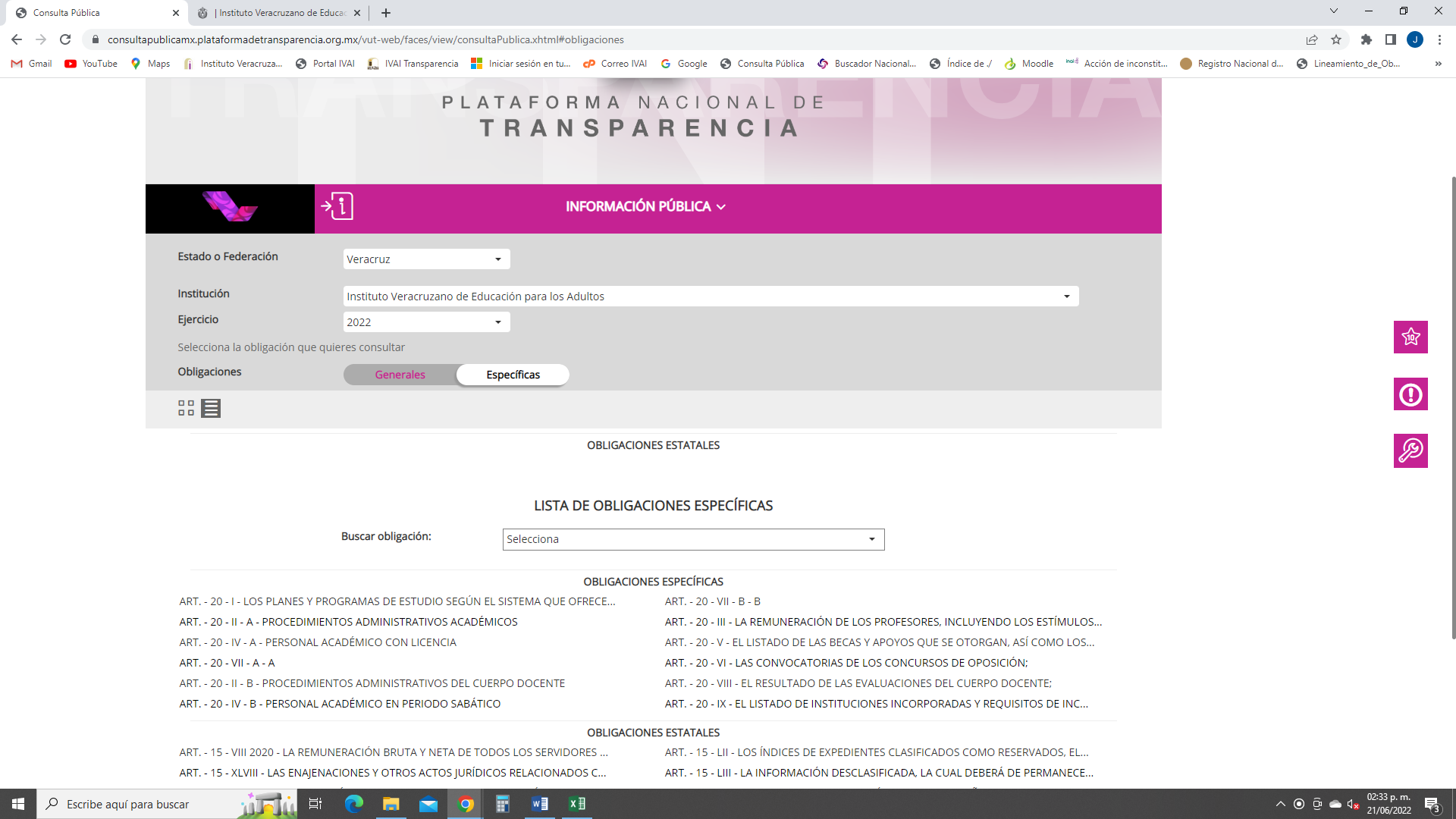 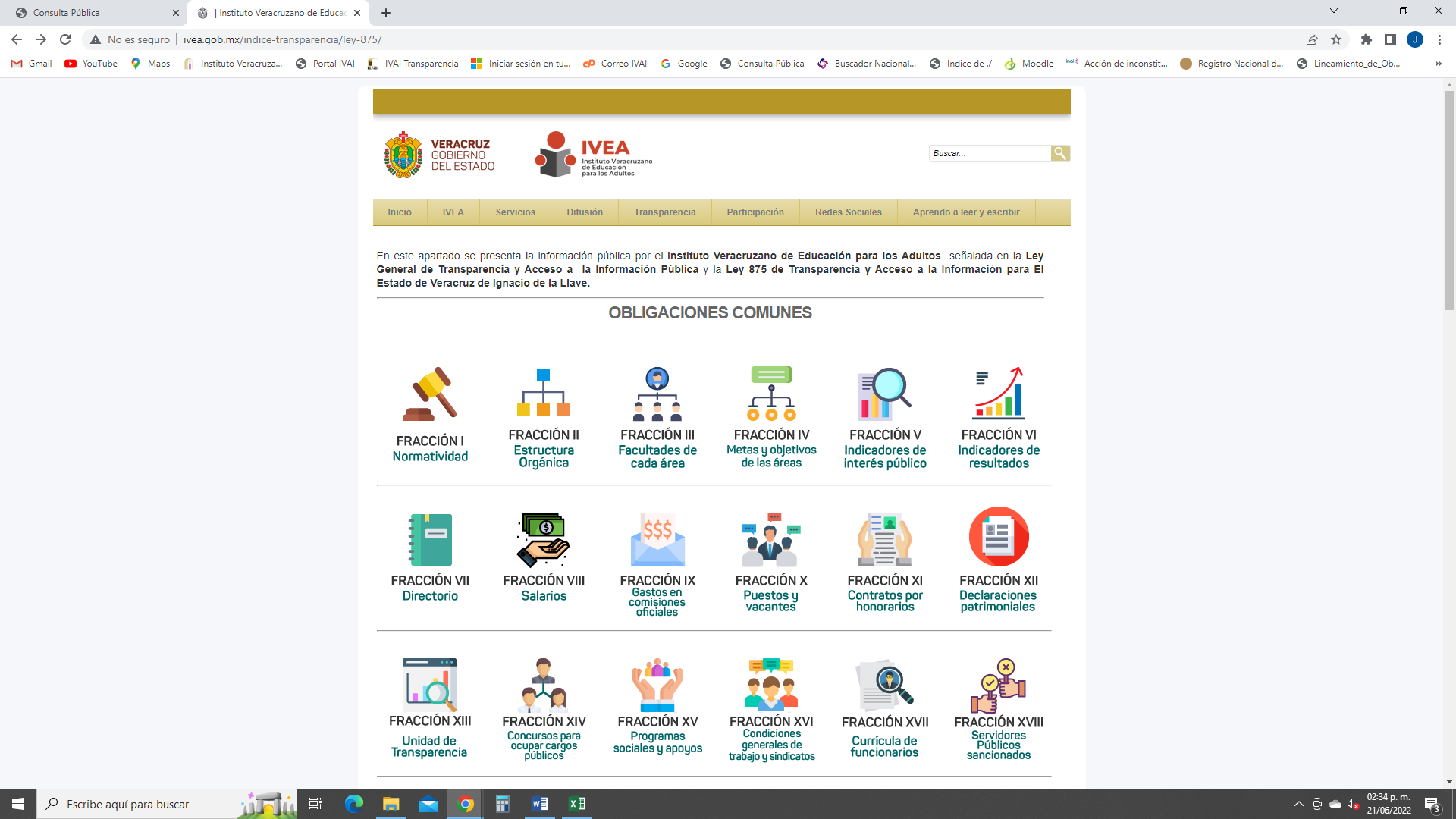 V. Con fecha veintiuno de junio de dos mil veinte la Dirección de Archivos concluyó la revisión de la información del SIPOT y del portal de internet del sujeto obligado Instituto Veracruzano de Educación para los Adultos.C O N S I D E R A N D O SPrimero. La Dirección de Archivos es competente para emitir el presente dictamen, de conformidad con lo establecido en los artículos 106, fracción VIII, IX y X de la Ley Número 875 de Transparencia y Acceso a la Información Pública del Estado de Veracruz; 43, 46, fracciones, VI y VII del Reglamento Interno del Instituto Veracruzano de Acceso a la Información y Protección de Datos Personales; décimo primero de los Lineamientos Técnicos Generales para la publicación, homologación y estandarización de la información de las obligaciones establecidas en el Título Quinto y en la fracción IV del artículo 31 de la Ley General de Transparencia y Acceso a la Información Pública, que deben de difundir los sujetos obligados en los portales de Internet y en la Plataforma Nacional de Transparencia (Lineamientos Técnicos Generales), cuya última modificación se publicó en el DOF el veintiocho de diciembre de dos mil diecisiete; artículo noveno, fracciones II y III de los Lineamientos Generales para la publicación de la información establecida en la Ley Número 875 de Transparencia y Acceso a la Información Pública para el Estado de Veracruz de Ignacio de la Llave, así como los formatos respectivos. Publicada en la Gaceta Oficial del Estado el 6 de abril de 2018; y del capítulo tercero de los Lineamientos que establecen el procedimiento de verificación y seguimiento del cumplimiento de las obligaciones de transparencia que deben publicar los sujetos obligados del estado de Veracruz de Ignacio de la Llave en los portales de internet y en la plataforma nacional de transparencia. Acuerdo ODG/SE-41/26/06/2020.Segundo. Con la finalidad de corroborar la publicación y actualización de la información correspondiente a las obligaciones de transparencia del sujeto obligado, tanto en su portal de internet como en el SIPOT, se llevó a cabo la verificación de la información publicada del segundo trimestre de dos mil veinte. En este sentido, se revisó si la información cargada en el SIPOT por el sujeto obligado cumple con los criterios establecidos en los Lineamientos Técnicos Generales y el artículo noveno, fracciones II y III de los Lineamientos Generales para la publicación de la información establecida en la Ley Número 875 de Transparencia y Acceso a la Información Pública para el Estado de Veracruz de Ignacio de la Llave, que deben de difundir los sujetos obligados en el ámbito federal en los portales de Internet y en la Plataforma Nacional de Transparencia, siendo que los resultados obtenidos se precisaron en la Memoria Técnica de Verificación, la cual se adjunta al presente como parte integrante del mismo.Cabe señalar que, en virtud de que el sujeto obligado cumple en su portal de internet con la remisión directa al vínculo del SIPOT, no se requiere de la verificación de dicho portal, debido a que se trata de la misma información que ya se encuentra publicada en la Plataforma Nacional de Transparencia.De esta manera, conforme a la verificación realizada por la Dirección de Archivos, el sujeto obligado Instituto Veracruzano de Educación para los Adultos obtuvo un puntaje de ochenta y tres punto diecis_is por ciento (83.16%) del Índice Global de Cumplimiento en Portales de Transparencia.En virtud de lo anterior, resulta procedente emitir el siguiente:D I C T A M E NPRIMERO. El sujeto obligado denominado Instituto Veracruzano de Educación para los Adultos incumplió con la publicación de la información concerniente a sus obligaciones de transparencia comunes y específicas establecidas en la Ley General de Transparencia y/o Ley Número 875 de Transparencia local, obteniendo un total de ochenta y tres punto diecis_is puntos porcentuales (83.16%) del Índice Global de Cumplimiento en Portales de Transparencia.SEGUNDO. Con fundamento en los artículos 88, fracción II de la Ley General de Transparencia, 32, fracción II de la Ley Número 875 de Transparencia local, así como en lo dispuesto en los artículos 13, 14 y 16 de los Lineamientos de verificación, tal como se advierte de la Memoria Técnica de Verificación, el sujeto obligado debe cumplir con los REQUERIMIENTOS que se formulan a los artículos y fracciones de la Ley General de Transparencia y de la Ley Número 875 de Transparencia local de conformidad con lo siguiente:Requerimientos derivados de la verificación de las obligaciones de transparencia establecidas en la Ley General de Transparencia y Acceso a la Información Pública			Requerimientos derivados de la verificación de las obligaciones de transparencia establecidas en la Ley Número 875 de Transparencia y Acceso a la Información Pública del Estado de Veracruz de Ignacio de la Llave			TERCERO. Se instruye al sujeto obligado Instituto Veracruzano de Educación para los Adultos para que, dentro del plazo de hasta diez días, contados a partir del día hábil siguiente al de la notificación del presente dictamen, a través del titular del área responsable de publicar la información relativa a los artículos y fracciones descritas en el numeral SEGUNDO del dictamen, atienda los requerimientos contenidos en la Memoria Técnica de Verificación, respecto a sus obligaciones de transparencia, de conformidad con lo dispuesto en los artículo 88, fracción II de la Ley General de Transparencia, 32, fracción II de la Ley número 875 de Transparencia; 13,14 y 16 de los Lineamientos de verificación.CUARTO. Se instruye al sujeto obligado para que al día hábil siguiente de transcurrido el plazo establecido en el artículo 16 de los Lineamientos, informe a este Instituto sobre su atención por medio oficialía de partes, o en su caso, a las direcciones de correo electrónico siguientes direcciondecapacitación.ivai@outlook.com y contacto@verivai.org.mx; en términos del artículo 16 de los Lineamientos de verificación; debiendo precisar en el informe el nombre y cargo del responsable de publicar la información, así como el de su superior jerárquico.QUINTO. Se hace del conocimiento del sujeto obligado que, en caso de no solventar los requerimientos, se procederá en términos de lo previsto en el artículo 88 de la Ley General de Transparencia y Acceso a la Información Pública, en relación con el artículo 32, fracción II de la Ley número 875 de Transparencia, y 13, 14 y 16 de los Lineamientos de verificación, por lo que el responsable de publicar la información o, en su caso, el Titular de la Unidad de Transparencia, podría hacerse acreedor a la imposición de una medida de apremio, de conformidad con lo señalado en los artículos 198 y 201 de la Ley General de Transparencia y Acceso a la Información Pública, y sus correlativos 240, 242, y 252, de la Ley número 875 de Transparencia y Acceso a la Información Pública del estado de Veracruz.Lo anterior, con independencia de que, en su caso, se podrían configurar las causas de sanción establecidas en las fracciones II y XIV, del artículo 257, de la Ley número 875 de Transparencia local.SEXTO. Notifíquese el presente dictamen y su anexo al sujeto obligado denominado Instituto Veracruzano de Educación para los Adultos, por medio del Sistema de Notificaciones Electrónicas, dentro de los tres días hábiles siguientes a su aprobación, con fundamento en el artículo 15 de los Lineamientos de verificación.Así lo dictaminó Victoria Leticia Reyes Grajeda, Directora de Archivos, en la Ciudad de Xalapa, treinta de septiembre de dos mil veinte.Victoria Leticia Reyes GrajedaDirectora de ArchivosArt. 70 - Fracción XI. Contrataciones honorariosArt. 70 - Fracción XI. Contrataciones honorariosArt. 70 - Fracción XI. Contrataciones honorariosArt. 70 - Fracción XI. Contrataciones honorariosArt. 70 - Fracción XI. Contrataciones honorariosCriterioValoraciónTipoObservaciones, Recomendaciones y/o RequerimientosCriterio 1. Ejercicio0.5RequerimientoEn este criterio se indica que el registro no contiene información al periodo correspondiente, y no se justifica devidamente en la nota, por lo que incumple con los Lineamientos Técnicos Generales. Se le requiere cumplir con la información pública.Criterio 2. Periodo que se informa (fecha de inicio y fecha de término con el formato día/mes/año)0.5RequerimientoEn este criterio se indica que el registro no contiene información al periodo correspondiente, y no se justifica devidamente en la nota, por lo que incumple con los Lineamientos Técnicos Generales. Se le requiere cumplir con la información pública.Criterio 3. Tipo de contratación (catálogo): Servicios profesionales por honorarios / Servicios profesionales por honorarios asimilados a salarios0.5RequerimientoEn este criterio se indica que el registro no contiene información al periodo correspondiente, y no se justifica devidamente en la nota, por lo que incumple con los Lineamientos Técnicos Generales. Se le requiere cumplir con la información pública.Criterio 4. Partida presupuestal de los recursos con que se cubran los honorarios pactados, con base en el Clasificador por Objeto del Gasto o Clasificador Contable que aplique0.5RequerimientoEn este criterio se indica que el registro no contiene información al periodo correspondiente, y no se justifica devidamente en la nota, por lo que incumple con los Lineamientos Técnicos Generales. Se le requiere cumplir con la información pública.Criterio 5. Nombre completo de la persona contratada (nombre[s], primer apellido, segundo apellido)0.5RequerimientoEn este criterio se indica que el registro no contiene información al periodo correspondiente, y no se justifica devidamente en la nota, por lo que incumple con los Lineamientos Técnicos Generales. Se le requiere cumplir con la información pública.Criterio 6. Número de contrato0.5RequerimientoEn este criterio se indica que el registro no contiene información al periodo correspondiente, y no se justifica devidamente en la nota, por lo que incumple con los Lineamientos Técnicos Generales. Se le requiere cumplir con la información pública.Criterio 7. Hipervínculo al contrato correspondiente0.5RequerimientoEn este criterio se indica que el registro no contiene información al periodo correspondiente, y no se justifica devidamente en la nota, por lo que incumple con los Lineamientos Técnicos Generales. Se le requiere cumplir con la información pública.Criterio 8. Fecha de inicio del contrato expresada con el formato día/mes/año 0.5RequerimientoEn este criterio se indica que el registro no contiene información al periodo correspondiente, y no se justifica devidamente en la nota, por lo que incumple con los Lineamientos Técnicos Generales. Se le requiere cumplir con la información pública.Criterio 9. Fecha de término del contrato expresada con el formato día/mes/año 0.5RequerimientoEn este criterio se indica que el registro no contiene información al periodo correspondiente, y no se justifica devidamente en la nota, por lo que incumple con los Lineamientos Técnicos Generales. Se le requiere cumplir con la información pública.Criterio 10. Servicios contratados (objeto del contrato)0.5RequerimientoEn este criterio se indica que el registro no contiene información al periodo correspondiente, y no se justifica devidamente en la nota, por lo que incumple con los Lineamientos Técnicos Generales. Se le requiere cumplir con la información pública.Criterio 11. Remuneración mensual bruta o contraprestación0.5RequerimientoEn este criterio se indica que el registro no contiene información al periodo correspondiente, y no se justifica devidamente en la nota, por lo que incumple con los Lineamientos Técnicos Generales. Se le requiere cumplir con la información pública.Criterio 12. Monto total a pagar0.5RequerimientoEn este criterio se indica que el registro no contiene información al periodo correspondiente, y no se justifica devidamente en la nota, por lo que incumple con los Lineamientos Técnicos Generales. Se le requiere cumplir con la información pública.Criterio 13. Prestaciones, en su caso0.5RequerimientoEn este criterio se indica que el registro no contiene información al periodo correspondiente, y no se justifica devidamente en la nota, por lo que incumple con los Lineamientos Técnicos Generales. Se le requiere cumplir con la información pública.Criterio 14. Hipervínculo a la normatividad que regula la celebración de contratos de servicios profesionales por honorarios0.5RequerimientoEn este criterio se indica que el registro no contiene información al periodo correspondiente, y no se justifica devidamente en la nota, por lo que incumple con los Lineamientos Técnicos Generales. Se le requiere cumplir con la información pública.Criterio 15. Periodo de actualización de la información: trimestral0.5RequerimientoEn este criterio se indica que el registro no contiene información al periodo correspondiente, y no se justifica devidamente en la nota, por lo que incumple con los Lineamientos Técnicos Generales. Se le requiere cumplir con la información pública.Criterio 16. La información publicada deberá estar actualizada al periodo que corresponde de acuerdo con la Tabla de actualización y conservación de la información0.5RequerimientoEn este criterio se indica que el registro no contiene información al periodo correspondiente, y no se justifica devidamente en la nota, por lo que incumple con los Lineamientos Técnicos Generales. Se le requiere cumplir con la información pública.Criterio 17. Conservar en el sitio de Internet y a través de la Plataforma Nacional la información de acuerdo con la Tabla de actualización y conservación de la información0.5RequerimientoEn este criterio se indica que el registro no contiene información al periodo correspondiente, y no se justifica devidamente en la nota, por lo que incumple con los Lineamientos Técnicos Generales. Se le requiere cumplir con la información pública.Criterio 18. Área(s) responsable(s) que genera(n), posee(n), publica(n) y/o actualiza(n)la información 0.5RequerimientoEn este criterio se indica que el registro no contiene información al periodo correspondiente, y no se justifica devidamente en la nota, por lo que incumple con los Lineamientos Técnicos Generales. Se le requiere cumplir con la información pública.Criterio 19. Fecha de actualización de la información publicada con el formato día/mes/año 0.5RequerimientoEn este criterio se indica que el registro no contiene información al periodo correspondiente, y no se justifica devidamente en la nota, por lo que incumple con los Lineamientos Técnicos Generales. Se le requiere cumplir con la información pública.Criterio 20. Fecha de validación de la información publicada con el formato día/mes/año 0.5RequerimientoEn este criterio se indica que el registro no contiene información al periodo correspondiente, y no se justifica devidamente en la nota, por lo que incumple con los Lineamientos Técnicos Generales. Se le requiere cumplir con la información pública.Criterio 21. Nota. Este criterio se cumple en caso de que sea necesario que el sujeto obligado incluya alguna aclaración relativa a la información publicada y/o explicación por la falta de información0.5RequerimientoEn este criterio se indica que el registro no contiene información al periodo correspondiente, y no se justifica devidamente en la nota, por lo que incumple con los Lineamientos Técnicos Generales. Se le requiere cumplir con la información pública.Criterio 22. La información publicada se organiza mediante el formato 11, en el que se incluyen todos los campos especificados en los criterios sustantivos de contenido0.5RequerimientoEn este criterio se indica que el registro no contiene información al periodo correspondiente, y no se justifica devidamente en la nota, por lo que incumple con los Lineamientos Técnicos Generales. Se le requiere cumplir con la información pública.Criterio 23. El soporte de la información permite su reutilización0.5RequerimientoEn este criterio se indica que el registro no contiene información al periodo correspondiente, y no se justifica devidamente en la nota, por lo que incumple con los Lineamientos Técnicos Generales. Se le requiere cumplir con la información pública.Art. 70 - Fracción XVIII. El listado de servidores públicos con sanciones administrativas definitivas, especificando la causa de sanción y la disposiciónArt. 70 - Fracción XVIII. El listado de servidores públicos con sanciones administrativas definitivas, especificando la causa de sanción y la disposiciónArt. 70 - Fracción XVIII. El listado de servidores públicos con sanciones administrativas definitivas, especificando la causa de sanción y la disposiciónArt. 70 - Fracción XVIII. El listado de servidores públicos con sanciones administrativas definitivas, especificando la causa de sanción y la disposiciónArt. 70 - Fracción XVIII. El listado de servidores públicos con sanciones administrativas definitivas, especificando la causa de sanción y la disposiciónCriterioValoraciónTipoObservaciones, Recomendaciones y/o RequerimientosCriterio 1. Ejercicio0.5RequerimientoEn este criterio se indica que el registro no contiene información al periodo correspondiente, y no se justifica devidamente en la nota, por lo que incumple con los Lineamientos Técnicos Generales. Se le requiere cumplir con la información pública.Criterio 2. Periodo que se informa (fecha de inicio y fecha de término con el formato día/mes/año)0.5RequerimientoEn este criterio se indica que el registro no contiene información al periodo correspondiente, y no se justifica devidamente en la nota, por lo que incumple con los Lineamientos Técnicos Generales. Se le requiere cumplir con la información pública.Criterio 3. Nombre del (la) servidor(a) público(a) y/o persona que desempeñe un empleo, cargo o comisión y/o ejerzan actos de autoridad en el sujeto obligado (nombre[s], primer apellido, segundo apellido)0.5RequerimientoEn este criterio se indica que el registro no contiene información al periodo correspondiente, y no se justifica devidamente en la nota, por lo que incumple con los Lineamientos Técnicos Generales. Se le requiere cumplir con la información pública.Criterio 4. Clave o nivel del puesto (de acuerdo con el catálogo que en su caso regule la actividad del sujeto obligado)0.5RequerimientoEn este criterio se indica que el registro no contiene información al periodo correspondiente, y no se justifica devidamente en la nota, por lo que incumple con los Lineamientos Técnicos Generales. Se le requiere cumplir con la información pública.Criterio 5. Denominación del puesto (de acuerdo con el catálogo que en su caso regule la actividad del sujeto obligado)0.5RequerimientoEn este criterio se indica que el registro no contiene información al periodo correspondiente, y no se justifica devidamente en la nota, por lo que incumple con los Lineamientos Técnicos Generales. Se le requiere cumplir con la información pública.Criterio 6. Denominación del cargo (de conformidad con el nombramiento otorgado)0.5RequerimientoEn este criterio se indica que el registro no contiene información al periodo correspondiente, y no se justifica devidamente en la nota, por lo que incumple con los Lineamientos Técnicos Generales. Se le requiere cumplir con la información pública.Criterio 7. Denominación del área de adscripción del servidor público (de acuerdo con el catálogo que en su caso regule la actividad del sujeto obligado)0.5RequerimientoEn este criterio se indica que el registro no contiene información al periodo correspondiente, y no se justifica devidamente en la nota, por lo que incumple con los Lineamientos Técnicos Generales. Se le requiere cumplir con la información pública.Criterio 8. Tipo de sanción. Por ejemplo:  Suspensión del empleo, cargo o comisión; Destitución del empleo, cargo o comisión; Sanción económica; Inhabilitación temporal para desempeñar empleos, cargos o comisiones en el servicio público y para participar en adquisiciones, arrendamientos, servicios u obras públicas0.5RequerimientoEn este criterio se indica que el registro no contiene información al periodo correspondiente, y no se justifica devidamente en la nota, por lo que incumple con los Lineamientos Técnicos Generales. Se le requiere cumplir con la información pública.Criterio 9. Temporalidad de la sanción0.5RequerimientoEn este criterio se indica que el registro no contiene información al periodo correspondiente, y no se justifica devidamente en la nota, por lo que incumple con los Lineamientos Técnicos Generales. Se le requiere cumplir con la información pública.Criterio 10. Orden jurisdiccional de la sanción (catálogo): Federal/Estatal0.5RequerimientoEn este criterio se indica que el registro no contiene información al periodo correspondiente, y no se justifica devidamente en la nota, por lo que incumple con los Lineamientos Técnicos Generales. Se le requiere cumplir con la información pública.Criterio 11. Autoridad sancionadora0.5RequerimientoEn este criterio se indica que el registro no contiene información al periodo correspondiente, y no se justifica devidamente en la nota, por lo que incumple con los Lineamientos Técnicos Generales. Se le requiere cumplir con la información pública.Criterio 12. Número de expediente0.5RequerimientoEn este criterio se indica que el registro no contiene información al periodo correspondiente, y no se justifica devidamente en la nota, por lo que incumple con los Lineamientos Técnicos Generales. Se le requiere cumplir con la información pública.Criterio 13. Fecha de la resolución en la que se aprobó la sanción, con el formato día/mes/año0.5RequerimientoEn este criterio se indica que el registro no contiene información al periodo correspondiente, y no se justifica devidamente en la nota, por lo que incumple con los Lineamientos Técnicos Generales. Se le requiere cumplir con la información pública.Criterio 14. Causa de la sanción (descripción breve de las causas que dieron origen a la irregularidad)0.5RequerimientoEn este criterio se indica que el registro no contiene información al periodo correspondiente, y no se justifica devidamente en la nota, por lo que incumple con los Lineamientos Técnicos Generales. Se le requiere cumplir con la información pública.Criterio 15. Denominación de la normatividad infringida0.5RequerimientoEn este criterio se indica que el registro no contiene información al periodo correspondiente, y no se justifica devidamente en la nota, por lo que incumple con los Lineamientos Técnicos Generales. Se le requiere cumplir con la información pública.Criterio 16. Artículo de la normatividad infringida0.5RequerimientoEn este criterio se indica que el registro no contiene información al periodo correspondiente, y no se justifica devidamente en la nota, por lo que incumple con los Lineamientos Técnicos Generales. Se le requiere cumplir con la información pública.Criterio 17. Fracción de la normatividad infringida0.5RequerimientoEn este criterio se indica que el registro no contiene información al periodo correspondiente, y no se justifica devidamente en la nota, por lo que incumple con los Lineamientos Técnicos Generales. Se le requiere cumplir con la información pública.Criterio 18. Fecha de inicio del procedimiento administrativo con el formato día/mes/año0.5RequerimientoEn este criterio se indica que el registro no contiene información al periodo correspondiente, y no se justifica devidamente en la nota, por lo que incumple con los Lineamientos Técnicos Generales. Se le requiere cumplir con la información pública.Criterio 19. Fecha de conclusión del procedimiento administrativo con el formato día/mes/año0.5RequerimientoEn este criterio se indica que el registro no contiene información al periodo correspondiente, y no se justifica devidamente en la nota, por lo que incumple con los Lineamientos Técnicos Generales. Se le requiere cumplir con la información pública.Criterio 20. Hipervínculo a la resolución donde se observe la aprobación de la sanción0.5RequerimientoEn este criterio se indica que el registro no contiene información al periodo correspondiente, y no se justifica devidamente en la nota, por lo que incumple con los Lineamientos Técnicos Generales. Se le requiere cumplir con la información pública.Criterio 21. Hipervínculo al sistema de registro de sanciones correspondiente0.5RequerimientoEn este criterio se indica que el registro no contiene información al periodo correspondiente, y no se justifica devidamente en la nota, por lo que incumple con los Lineamientos Técnicos Generales. Se le requiere cumplir con la información pública.Criterio 22. Monto de la indemnización establecida0.5RequerimientoEn este criterio se indica que el registro no contiene información al periodo correspondiente, y no se justifica devidamente en la nota, por lo que incumple con los Lineamientos Técnicos Generales. Se le requiere cumplir con la información pública.Criterio 23. Monto de la indemnización efectivamente cobrada0.5RequerimientoEn este criterio se indica que el registro no contiene información al periodo correspondiente, y no se justifica devidamente en la nota, por lo que incumple con los Lineamientos Técnicos Generales. Se le requiere cumplir con la información pública.Criterio 24. Fecha de cobro de la indemnización con el formato día/mes/año0.5RequerimientoEn este criterio se indica que el registro no contiene información al periodo correspondiente, y no se justifica devidamente en la nota, por lo que incumple con los Lineamientos Técnicos Generales. Se le requiere cumplir con la información pública.Criterio 25. Periodo de actualización de la información: trimestral0.5RequerimientoEn este criterio se indica que el registro no contiene información al periodo correspondiente, y no se justifica devidamente en la nota, por lo que incumple con los Lineamientos Técnicos Generales. Se le requiere cumplir con la información pública.Criterio 26. La información publicada deberá estar actualizada al periodo que corresponde de acuerdo con la Tabla de actualización y conservación de la información0.5RequerimientoEn este criterio se indica que el registro no contiene información al periodo correspondiente, y no se justifica devidamente en la nota, por lo que incumple con los Lineamientos Técnicos Generales. Se le requiere cumplir con la información pública.Criterio 27. Conservar en el sitio de Internet y a través de la Plataforma Nacional la información vigente de acuerdo con la Tabla de actualización y conservación de la información0.5RequerimientoEn este criterio se indica que el registro no contiene información al periodo correspondiente, y no se justifica devidamente en la nota, por lo que incumple con los Lineamientos Técnicos Generales. Se le requiere cumplir con la información pública.Criterio 28. Área(s) responsable(s) que genera(n), posee(n), publica(n) y/o actualiza(n)la información 0.5RequerimientoEn este criterio se indica que el registro no contiene información al periodo correspondiente, y no se justifica devidamente en la nota, por lo que incumple con los Lineamientos Técnicos Generales. Se le requiere cumplir con la información pública.Criterio 29. Fecha de actualización de la información publicada con el formato día/mes/año 0.5RequerimientoEn este criterio se indica que el registro no contiene información al periodo correspondiente, y no se justifica devidamente en la nota, por lo que incumple con los Lineamientos Técnicos Generales. Se le requiere cumplir con la información pública.Criterio 30. Fecha de validación de la información publicada con el formato día/mes/año 0.5RequerimientoEn este criterio se indica que el registro no contiene información al periodo correspondiente, y no se justifica devidamente en la nota, por lo que incumple con los Lineamientos Técnicos Generales. Se le requiere cumplir con la información pública.Criterio 31. Nota. Este criterio se cumple en caso de que sea necesario que el sujeto obligado incluya alguna aclaración relativa a la información publicada y/o explicación por la falta de información0.5RequerimientoEn este criterio se indica que el registro no contiene información al periodo correspondiente, y no se justifica devidamente en la nota, por lo que incumple con los Lineamientos Técnicos Generales. Se le requiere cumplir con la información pública.Criterio 32. La información publicada se organiza mediante el formato 18, en el que se incluyen todos los campos especificados en los criterios sustantivos de contenido0.5RequerimientoEn este criterio se indica que el registro no contiene información al periodo correspondiente, y no se justifica devidamente en la nota, por lo que incumple con los Lineamientos Técnicos Generales. Se le requiere cumplir con la información pública.Criterio 33. El soporte de la información permite su reutilización0.5RequerimientoEn este criterio se indica que el registro no contiene información al periodo correspondiente, y no se justifica devidamente en la nota, por lo que incumple con los Lineamientos Técnicos Generales. Se le requiere cumplir con la información pública.Art. 70 - Fracción XXIV. Resultados de auditoríasArt. 70 - Fracción XXIV. Resultados de auditoríasArt. 70 - Fracción XXIV. Resultados de auditoríasCriterioValoraciónTipoObservaciones, Recomendaciones y/o RequerimientosCriterio 1. Ejercicio 0.5RequerimientoEn este criterio se indica que el registro no contiene información al periodo correspondiente, y no se justifica devidamente en la nota, por lo que incumple con los Lineamientos Técnicos Generales. Se le requiere cumplir con la información pública.Criterio 2. Periodo que se informa (fecha de inicio y fecha de término con el formato día/mes/año)0.5RequerimientoEn este criterio se indica que el registro no contiene información al periodo correspondiente, y no se justifica devidamente en la nota, por lo que incumple con los Lineamientos Técnicos Generales. Se le requiere cumplir con la información pública.Criterio 3. Ejercicio(s) auditado(s)0.5RequerimientoEn este criterio se indica que el registro no contiene información al periodo correspondiente, y no se justifica devidamente en la nota, por lo que incumple con los Lineamientos Técnicos Generales. Se le requiere cumplir con la información pública.Criterio 4. Periodo auditado0.5RequerimientoEn este criterio se indica que el registro no contiene información al periodo correspondiente, y no se justifica devidamente en la nota, por lo que incumple con los Lineamientos Técnicos Generales. Se le requiere cumplir con la información pública.Criterio 5. Rubro (catálogo): Auditoría interna/Auditoría externa0.5RequerimientoEn este criterio se indica que el registro no contiene información al periodo correspondiente, y no se justifica devidamente en la nota, por lo que incumple con los Lineamientos Técnicos Generales. Se le requiere cumplir con la información pública.Criterio 6. Tipo de auditoría, con base en la clasificación hecha por el órgano fiscalizador correspondiente0.5RequerimientoEn este criterio se indica que el registro no contiene información al periodo correspondiente, y no se justifica devidamente en la nota, por lo que incumple con los Lineamientos Técnicos Generales. Se le requiere cumplir con la información pública.Criterio 7. Número de auditoría o nomenclatura que la identifique0.5RequerimientoEn este criterio se indica que el registro no contiene información al periodo correspondiente, y no se justifica devidamente en la nota, por lo que incumple con los Lineamientos Técnicos Generales. Se le requiere cumplir con la información pública.Criterio 8. Órgano que realizó la revisión o auditoría0.5RequerimientoEn este criterio se indica que el registro no contiene información al periodo correspondiente, y no se justifica devidamente en la nota, por lo que incumple con los Lineamientos Técnicos Generales. Se le requiere cumplir con la información pública.Criterio 9. Nomenclatura, número o folio que identifique el oficio o documento de apertura en el que se haya notificado el inicio de trabajo de revisión0.5RequerimientoEn este criterio se indica que el registro no contiene información al periodo correspondiente, y no se justifica devidamente en la nota, por lo que incumple con los Lineamientos Técnicos Generales. Se le requiere cumplir con la información pública.Criterio 10. Nomenclatura, número o folio que identifique el oficio o documento de solicitud de información que será revisada0.5RequerimientoEn este criterio se indica que el registro no contiene información al periodo correspondiente, y no se justifica devidamente en la nota, por lo que incumple con los Lineamientos Técnicos Generales. Se le requiere cumplir con la información pública.Criterio 11. Nomenclatura, número o folio que identifique el oficio o documento de solicitud de información adicional que será revisada0.5RequerimientoEn este criterio se indica que el registro no contiene información al periodo correspondiente, y no se justifica devidamente en la nota, por lo que incumple con los Lineamientos Técnicos Generales. Se le requiere cumplir con la información pública.Criterio 12. Objetivo(s) de la realización de la auditoría0.5RequerimientoEn este criterio se indica que el registro no contiene información al periodo correspondiente, y no se justifica devidamente en la nota, por lo que incumple con los Lineamientos Técnicos Generales. Se le requiere cumplir con la información pública.Criterio 13. Rubros sujetos a revisión0.5RequerimientoEn este criterio se indica que el registro no contiene información al periodo correspondiente, y no se justifica devidamente en la nota, por lo que incumple con los Lineamientos Técnicos Generales. Se le requiere cumplir con la información pública.Criterio 14. Fundamentos legales (normas y legislaciones aplicables a la auditoría)0.5RequerimientoEn este criterio se indica que el registro no contiene información al periodo correspondiente, y no se justifica devidamente en la nota, por lo que incumple con los Lineamientos Técnicos Generales. Se le requiere cumplir con la información pública.Criterio 15. Número de oficio o documento de notificación de resultados0.5RequerimientoEn este criterio se indica que el registro no contiene información al periodo correspondiente, y no se justifica devidamente en la nota, por lo que incumple con los Lineamientos Técnicos Generales. Se le requiere cumplir con la información pública.Criterio 16. Hipervínculo al oficio o documento de notificación de resultados0.5RequerimientoEn este criterio se indica que el registro no contiene información al periodo correspondiente, y no se justifica devidamente en la nota, por lo que incumple con los Lineamientos Técnicos Generales. Se le requiere cumplir con la información pública.Criterio 17. Por rubro sujeto a revisión, el número total de hallazgos, observaciones, conclusiones, recomendaciones, o lo que derive0.5RequerimientoEn este criterio se indica que el registro no contiene información al periodo correspondiente, y no se justifica devidamente en la nota, por lo que incumple con los Lineamientos Técnicos Generales. Se le requiere cumplir con la información pública.Criterio 18. Hipervínculo a las recomendaciones y/u observaciones hechas al sujeto obligado, ordenadas por rubro sujeto a revisión0.5RequerimientoEn este criterio se indica que el registro no contiene información al periodo correspondiente, y no se justifica devidamente en la nota, por lo que incumple con los Lineamientos Técnicos Generales. Se le requiere cumplir con la información pública.Criterio 19. Hipervínculo a los informes finales, de revisión y/o dictamen si es un documento publicado en formato PDF, en el que se difundan firmas, el formato debe permitir su reutilización)0.5RequerimientoEn este criterio se indica que el registro no contiene información al periodo correspondiente, y no se justifica devidamente en la nota, por lo que incumple con los Lineamientos Técnicos Generales. Se le requiere cumplir con la información pública.Criterio 20. Tipo de acción determinada por el órgano fiscalizador, como pueden ser la emisión de una recomendación, pliego de observaciones, promoción del ejercicio de la facultad de comprobación fiscal, multa, responsabilidad administrativa sancionatoria, fincamiento de responsabilidad, denuncia de hechos, u otras de acuerdo con lo especificado por el órgano fiscalizador y la normatividad que corresponda0.5RequerimientoEn este criterio se indica que el registro no contiene información al periodo correspondiente, y no se justifica devidamente en la nota, por lo que incumple con los Lineamientos Técnicos Generales. Se le requiere cumplir con la información pública.Criterio 21. Nombre del Servidor(a) público(a) y/o área del sujeto obligado responsable o encargada de recibir los resultados0.5RequerimientoEn este criterio se indica que el registro no contiene información al periodo correspondiente, y no se justifica devidamente en la nota, por lo que incumple con los Lineamientos Técnicos Generales. Se le requiere cumplir con la información pública.Criterio 22. El total de solventaciones y/o aclaraciones realizadas0.5RequerimientoEn este criterio se indica que el registro no contiene información al periodo correspondiente, y no se justifica devidamente en la nota, por lo que incumple con los Lineamientos Técnicos Generales. Se le requiere cumplir con la información pública.Criterio 23. En su caso, el hipervínculo al informe sobre las aclaraciones realizadas por el sujeto obligado a las acciones promovidas por el órgano fiscalizador si es  un documento publicado en formato PDF, en el que se difundan firmas, el formato debe permitir su reutilización)0.5RequerimientoEn este criterio se indica que el registro no contiene información al periodo correspondiente, y no se justifica devidamente en la nota, por lo que incumple con los Lineamientos Técnicos Generales. Se le requiere cumplir con la información pública.Criterio 24. El total de acciones pendientes por solventar y/o aclarar ante el órgano fiscalizador0.5RequerimientoEn este criterio se indica que el registro no contiene información al periodo correspondiente, y no se justifica devidamente en la nota, por lo que incumple con los Lineamientos Técnicos Generales. Se le requiere cumplir con la información pública.Criterio 25. Hipervínculo al Programa anual de auditoría que corresponda. El Programa Anual de Auditorías para la Fiscalización Superior de la Cuenta Pública[2] generado y publicado por la ASF, cuando se trate de auditorías practicadas al ejercicio de recursos públicos federales; o en su caso al Plan, Programa Anual u homólogo que genere la entidad estatal de fiscalización correspondiente[3]. Una vez que el Sistema Nacional de Fiscalización realice el Programa Anual de Auditorías derivado de dicho Sistema, se deberá publicar el hipervínculo al mismo. En el caso de los Partidos Políticos se vinculará al sistema homólogo del órgano fiscalizador que contenga la programación de las auditorías.Para las auditorías internas se deberá vincular al Programa Interno de Auditorías que corresponda. 0.5RequerimientoEn este criterio se indica que el registro no contiene información al periodo correspondiente, y no se justifica devidamente en la nota, por lo que incumple con los Lineamientos Técnicos Generales. Se le requiere cumplir con la información pública.Criterio 26. Periodo de actualización de la información: trimestral0.5RequerimientoEn este criterio se indica que el registro no contiene información al periodo correspondiente, y no se justifica devidamente en la nota, por lo que incumple con los Lineamientos Técnicos Generales. Se le requiere cumplir con la información pública.Criterio 27. La información deberá estar actualizada al periodo que corresponde de acuerdo con la Tabla de actualización y conservación de la información0.5RequerimientoEn este criterio se indica que el registro no contiene información al periodo correspondiente, y no se justifica devidamente en la nota, por lo que incumple con los Lineamientos Técnicos Generales. Se le requiere cumplir con la información pública.Criterio 28. Conservar en el sitio de Internet y a través de la Plataforma Nacional la información vigente de acuerdo con la Tabla de actualización y conservación de la información0.5RequerimientoEn este criterio se indica que el registro no contiene información al periodo correspondiente, y no se justifica devidamente en la nota, por lo que incumple con los Lineamientos Técnicos Generales. Se le requiere cumplir con la información pública.Criterio 29. Área(s) responsable(s) que genera(n), posee(n), publica(n) y/o actualiza(n)la información  0.5RequerimientoEn este criterio se indica que el registro no contiene información al periodo correspondiente, y no se justifica devidamente en la nota, por lo que incumple con los Lineamientos Técnicos Generales. Se le requiere cumplir con la información pública.Criterio 30. Fecha de actualización de la información publicada con el formato día/mes/año 0.5RequerimientoEn este criterio se indica que el registro no contiene información al periodo correspondiente, y no se justifica devidamente en la nota, por lo que incumple con los Lineamientos Técnicos Generales. Se le requiere cumplir con la información pública.Criterio 31. Fecha de validación de la información publicada con el formato día/mes/año 0.5RequerimientoEn este criterio se indica que el registro no contiene información al periodo correspondiente, y no se justifica devidamente en la nota, por lo que incumple con los Lineamientos Técnicos Generales. Se le requiere cumplir con la información pública.Criterio 32. Nota. Este criterio se cumple en caso de que sea necesario que el sujeto obligado incluya alguna aclaración relativa a la información publicada y/o explicación por la falta de información 0.5RequerimientoEn este criterio se indica que el registro no contiene información al periodo correspondiente, y no se justifica devidamente en la nota, por lo que incumple con los Lineamientos Técnicos Generales. Se le requiere cumplir con la información pública.Criterio 33. La información publicada se organiza mediante el formato 24, en el que se incluyen todos los campos especificados en los criterios sustantivos de contenido0.5RequerimientoEn este criterio se indica que el registro no contiene información al periodo correspondiente, y no se justifica devidamente en la nota, por lo que incumple con los Lineamientos Técnicos Generales. Se le requiere cumplir con la información pública.Criterio 34. El soporte de la información permite su reutilización0.5RequerimientoEn este criterio se indica que el registro no contiene información al periodo correspondiente, y no se justifica devidamente en la nota, por lo que incumple con los Lineamientos Técnicos Generales. Se le requiere cumplir con la información pública.Art. 70 - Fracción XXV. Dictámenes estados financierosArt. 70 - Fracción XXV. Dictámenes estados financierosArt. 70 - Fracción XXV. Dictámenes estados financierosArt. 70 - Fracción XXV. Dictámenes estados financierosCriterioValoraciónTipoObservaciones, Recomendaciones y/o RequerimientosCriterio 1. Ejercicio0.5RequerimientoEn este criterio se indica que el registro no contiene información al periodo correspondiente, y no se justifica devidamente en la nota, por lo que incumple con los Lineamientos Técnicos Generales. Se le requiere cumplir con la información pública.Criterio 2. Periodo que se informa (fecha de inicio y fecha de término con el formato día/mes/año)0.5RequerimientoEn este criterio se indica que el registro no contiene información al periodo correspondiente, y no se justifica devidamente en la nota, por lo que incumple con los Lineamientos Técnicos Generales. Se le requiere cumplir con la información pública.Criterio 3. Ejercicio auditado0.5RequerimientoEn este criterio se indica que el registro no contiene información al periodo correspondiente, y no se justifica devidamente en la nota, por lo que incumple con los Lineamientos Técnicos Generales. Se le requiere cumplir con la información pública.Criterio 4. Hipervínculo a los estados financieros dictaminados0.5RequerimientoEn este criterio se indica que el registro no contiene información al periodo correspondiente, y no se justifica devidamente en la nota, por lo que incumple con los Lineamientos Técnicos Generales. Se le requiere cumplir con la información pública.Criterio 5. Fecha de emisión del dictamen, con el formato día/mes/año 0.5RequerimientoEn este criterio se indica que el registro no contiene información al periodo correspondiente, y no se justifica devidamente en la nota, por lo que incumple con los Lineamientos Técnicos Generales. Se le requiere cumplir con la información pública.Criterio 6. Hipervínculo al dictamen de los estados financieros entregado por el contador público independiente al sujeto obligado en el que se incluyan los anexos con las observaciones, recomendaciones y notas. En su caso, se deberán prever documentos en versión pública si contienen información reservada0.5RequerimientoEn este criterio se indica que el registro no contiene información al periodo correspondiente, y no se justifica devidamente en la nota, por lo que incumple con los Lineamientos Técnicos Generales. Se le requiere cumplir con la información pública.Criterio 7. Total de observaciones resultantes0.5RequerimientoEn este criterio se indica que el registro no contiene información al periodo correspondiente, y no se justifica devidamente en la nota, por lo que incumple con los Lineamientos Técnicos Generales. Se le requiere cumplir con la información pública.Criterio 8. Total de aclaraciones efectuadas0.5RequerimientoEn este criterio se indica que el registro no contiene información al periodo correspondiente, y no se justifica devidamente en la nota, por lo que incumple con los Lineamientos Técnicos Generales. Se le requiere cumplir con la información pública.Criterio 9. Total de solventaciones0.5RequerimientoEn este criterio se indica que el registro no contiene información al periodo correspondiente, y no se justifica devidamente en la nota, por lo que incumple con los Lineamientos Técnicos Generales. Se le requiere cumplir con la información pública.Criterio 10. Razón social, denominación o nombre del (la) contador(a) público(a) independiente que realizó el dictamen0.5RequerimientoEn este criterio se indica que el registro no contiene información al periodo correspondiente, y no se justifica devidamente en la nota, por lo que incumple con los Lineamientos Técnicos Generales. Se le requiere cumplir con la información pública.Criterio 11. Periodo de actualización de la información: anual; en su caso, 15 días hábiles después de que el Contador Público Independiente entregue una dictaminación especial0.5RequerimientoEn este criterio se indica que el registro no contiene información al periodo correspondiente, y no se justifica devidamente en la nota, por lo que incumple con los Lineamientos Técnicos Generales. Se le requiere cumplir con la información pública.Criterio 13. Conservar en el sitio de Internet y a través de la Plataforma Nacional la información vigente de acuerdo con la Tabla de actualización y conservación de la información0.5RequerimientoEn este criterio se indica que el registro no contiene información al periodo correspondiente, y no se justifica devidamente en la nota, por lo que incumple con los Lineamientos Técnicos Generales. Se le requiere cumplir con la información pública.Criterio 14. Área(s) responsable(s) que genera(n), posee(n), publica(n) y/o actualiza(n) la información 0.5RequerimientoEn este criterio se indica que el registro no contiene información al periodo correspondiente, y no se justifica devidamente en la nota, por lo que incumple con los Lineamientos Técnicos Generales. Se le requiere cumplir con la información pública.Criterio 15. Fecha de actualización de la información con el formato día/mes/año0.5RequerimientoEn este criterio se indica que el registro no contiene información al periodo correspondiente, y no se justifica devidamente en la nota, por lo que incumple con los Lineamientos Técnicos Generales. Se le requiere cumplir con la información pública.Criterio 16. Fecha de validación de la información con el formato día/mes/año0.5RequerimientoEn este criterio se indica que el registro no contiene información al periodo correspondiente, y no se justifica devidamente en la nota, por lo que incumple con los Lineamientos Técnicos Generales. Se le requiere cumplir con la información pública.Criterio 17. Nota. Este criterio se cumple en caso de que sea necesario que el sujeto obligado incluya alguna aclaración relativa a la información publicada y/o explicación por la falta de información 0.5RequerimientoEn este criterio se indica que el registro no contiene información al periodo correspondiente, y no se justifica devidamente en la nota, por lo que incumple con los Lineamientos Técnicos Generales. Se le requiere cumplir con la información pública.Criterio 18. La información publicada se organiza mediante el formato 25, en el que se incluyen todos los campos especificados en los criterios sustantivos de contenido0.5RequerimientoEn este criterio se indica que el registro no contiene información al periodo correspondiente, y no se justifica devidamente en la nota, por lo que incumple con los Lineamientos Técnicos Generales. Se le requiere cumplir con la información pública.Criterio 19. El soporte de la información permite su reutilización0.5RequerimientoEn este criterio se indica que el registro no contiene información al periodo correspondiente, y no se justifica devidamente en la nota, por lo que incumple con los Lineamientos Técnicos Generales. Se le requiere cumplir con la información pública.Art. 70 - Fracción XXXIV. El inventario de bienes muebles e inmuebles en posesión y propiedadArt. 70 - Fracción XXXIV. El inventario de bienes muebles e inmuebles en posesión y propiedadArt. 70 - Fracción XXXIV. El inventario de bienes muebles e inmuebles en posesión y propiedadArt. 70 - Fracción XXXIV. El inventario de bienes muebles e inmuebles en posesión y propiedadArt. 70 - Fracción XXXIV. El inventario de bienes muebles e inmuebles en posesión y propiedadCriterioValoraciónTipoObservaciones, Recomendaciones y/o RequerimientosCriterio 22. Ejercicio0.5RequerimientoEn este criterio se indica que el registro no contiene información al periodo correspondiente, y no se justifica devidamente en la nota, por lo que incumple con los Lineamientos Técnicos Generales. Se le requiere cumplir con la información pública.Criterio 23. Periodo que se informa (fecha de inicio y fecha de término con el formato día/mes/año)0.5RequerimientoEn este criterio se indica que el registro no contiene información al periodo correspondiente, y no se justifica devidamente en la nota, por lo que incumple con los Lineamientos Técnicos Generales. Se le requiere cumplir con la información pública.Criterio 24. Denominación del inmueble, en su caso0.5RequerimientoEn este criterio se indica que el registro no contiene información al periodo correspondiente, y no se justifica devidamente en la nota, por lo que incumple con los Lineamientos Técnicos Generales. Se le requiere cumplir con la información pública.Criterio 25. Institución a cargo del inmueble0.5RequerimientoEn este criterio se indica que el registro no contiene información al periodo correspondiente, y no se justifica devidamente en la nota, por lo que incumple con los Lineamientos Técnicos Generales. Se le requiere cumplir con la información pública.Criterio 26. Domicilio del inmueble (tipo de vialidad [catálogo], nombre de vialidad [calle], número exterior, número interior [en su caso], tipo de asentamiento humano [catálogo], nombre de asentamiento humano [colonia], clave de la localidad, nombre de la localidad, clave del municipio, nombre del municipio o delegación, clave de la entidad federativa, nombre de la entidad federativa [catálogo], código postal)0.5RequerimientoEn este criterio se indica que el registro no contiene información al periodo correspondiente, y no se justifica devidamente en la nota, por lo que incumple con los Lineamientos Técnicos Generales. Se le requiere cumplir con la información pública.Criterio 27. Domicilio en el extranjero. En caso de que el inmueble se ubique en otro país, se deberá incluir el domicilio el cual deberá incluir por lo menos: país, ciudad, calle y número0.5RequerimientoEn este criterio se indica que el registro no contiene información al periodo correspondiente, y no se justifica devidamente en la nota, por lo que incumple con los Lineamientos Técnicos Generales. Se le requiere cumplir con la información pública.Criterio 28. Naturaleza del inmueble (catálogo): Urbana/Rústica (de conformidad con el artículo 66, fracción IV, del Reglamento del Registro Público de la Propiedad Federal)0.5RequerimientoEn este criterio se indica que el registro no contiene información al periodo correspondiente, y no se justifica devidamente en la nota, por lo que incumple con los Lineamientos Técnicos Generales. Se le requiere cumplir con la información pública.Criterio 29. Carácter del monumento (catálogo): Arqueológico/Histórico/Artístico (para el caso de inmuebles que hayan sido declarados monumentos arqueológicos, históricos o artísticos0.5RequerimientoEn este criterio se indica que el registro no contiene información al periodo correspondiente, y no se justifica devidamente en la nota, por lo que incumple con los Lineamientos Técnicos Generales. Se le requiere cumplir con la información pública.Criterio 30. Tipo de inmueble (catálogo): edificación/terreno/mixto0.5RequerimientoEn este criterio se indica que el registro no contiene información al periodo correspondiente, y no se justifica devidamente en la nota, por lo que incumple con los Lineamientos Técnicos Generales. Se le requiere cumplir con la información pública.Criterio 31. Uso del inmueble 0.5RequerimientoEn este criterio se indica que el registro no contiene información al periodo correspondiente, y no se justifica devidamente en la nota, por lo que incumple con los Lineamientos Técnicos Generales. Se le requiere cumplir con la información pública.Criterio 32. Operación que da origen a la propiedad o posesión del inmueble0.5RequerimientoEn este criterio se indica que el registro no contiene información al periodo correspondiente, y no se justifica devidamente en la nota, por lo que incumple con los Lineamientos Técnicos Generales. Se le requiere cumplir con la información pública.Criterio 33. Valor catastral o último avalúo del inmueble0.5RequerimientoEn este criterio se indica que el registro no contiene información al periodo correspondiente, y no se justifica devidamente en la nota, por lo que incumple con los Lineamientos Técnicos Generales. Se le requiere cumplir con la información pública.Criterio 34. Título por el cual se acredite la propiedad o posesión del inmueble por parte del Gobierno Federal, las entidades federativas o los municipios, a la fecha de actualización de la información0.5RequerimientoEn este criterio se indica que el registro no contiene información al periodo correspondiente, y no se justifica devidamente en la nota, por lo que incumple con los Lineamientos Técnicos Generales. Se le requiere cumplir con la información pública.Criterio 35. Hipervínculo al Sistema de Información Inmobiliaria Federal y Paraestatal u homólogo de cada entidad federativa0.5RequerimientoEn este criterio se indica que el registro no contiene información al periodo correspondiente, y no se justifica devidamente en la nota, por lo que incumple con los Lineamientos Técnicos Generales. Se le requiere cumplir con la información pública.Criterio 36. Área de adscripción del servidor público /o toda persona que desempeñe un empleo, cargo o comisión y/o ejerza actos de autoridad (de acuerdo con el catálogo de áreas o puestos que funge como responsable inmobiliario)0.5RequerimientoEn este criterio se indica que el registro no contiene información al periodo correspondiente, y no se justifica devidamente en la nota, por lo que incumple con los Lineamientos Técnicos Generales. Se le requiere cumplir con la información pública.Criterio 37. Ejercicio 0.5RequerimientoEn este criterio se indica que el registro no contiene información al periodo correspondiente, y no se justifica devidamente en la nota, por lo que incumple con los Lineamientos Técnicos Generales. Se le requiere cumplir con la información pública.Criterio 38. Periodo que se informa (fecha de inicio y fecha de término con el formato día/mes/año)0.5RequerimientoEn este criterio se indica que el registro no contiene información al periodo correspondiente, y no se justifica devidamente en la nota, por lo que incumple con los Lineamientos Técnicos Generales. Se le requiere cumplir con la información pública.Criterio 39. Descripción del bien0.5RequerimientoEn este criterio se indica que el registro no contiene información al periodo correspondiente, y no se justifica devidamente en la nota, por lo que incumple con los Lineamientos Técnicos Generales. Se le requiere cumplir con la información pública.Criterio 40. Causa de alta0.5RequerimientoEn este criterio se indica que el registro no contiene información al periodo correspondiente, y no se justifica devidamente en la nota, por lo que incumple con los Lineamientos Técnicos Generales. Se le requiere cumplir con la información pública.Criterio 41. Fecha de alta con el formato día/mes/año 0.5RequerimientoEn este criterio se indica que el registro no contiene información al periodo correspondiente, y no se justifica devidamente en la nota, por lo que incumple con los Lineamientos Técnicos Generales. Se le requiere cumplir con la información pública.Criterio 42. Valor del bien a la fecha del alta0.5RequerimientoEn este criterio se indica que el registro no contiene información al periodo correspondiente, y no se justifica devidamente en la nota, por lo que incumple con los Lineamientos Técnicos Generales. Se le requiere cumplir con la información pública.Criterio 43. Ejercicio 0.5RequerimientoEn este criterio se indica que el registro no contiene información al periodo correspondiente, y no se justifica devidamente en la nota, por lo que incumple con los Lineamientos Técnicos Generales. Se le requiere cumplir con la información pública.Criterio 44 . Periodo que se informa (fecha de inicio y fecha de término con el formato día/mes/año)0.5RequerimientoEn este criterio se indica que el registro no contiene información al periodo correspondiente, y no se justifica devidamente en la nota, por lo que incumple con los Lineamientos Técnicos Generales. Se le requiere cumplir con la información pública.Criterio 45. Descripción del bien0.5RequerimientoEn este criterio se indica que el registro no contiene información al periodo correspondiente, y no se justifica devidamente en la nota, por lo que incumple con los Lineamientos Técnicos Generales. Se le requiere cumplir con la información pública.Criterio 46. Causa de baja0.5RequerimientoEn este criterio se indica que el registro no contiene información al periodo correspondiente, y no se justifica devidamente en la nota, por lo que incumple con los Lineamientos Técnicos Generales. Se le requiere cumplir con la información pública.Criterio 47. Fecha de baja con el formato día/mes/año0.5RequerimientoEn este criterio se indica que el registro no contiene información al periodo correspondiente, y no se justifica devidamente en la nota, por lo que incumple con los Lineamientos Técnicos Generales. Se le requiere cumplir con la información pública.Criterio 48. Valor del inmueble a la fecha de la baja0.5RequerimientoEn este criterio se indica que el registro no contiene información al periodo correspondiente, y no se justifica devidamente en la nota, por lo que incumple con los Lineamientos Técnicos Generales. Se le requiere cumplir con la información pública.Criterio 49. Ejercicio0.5RequerimientoEn este criterio se indica que el registro no contiene información al periodo correspondiente, y no se justifica devidamente en la nota, por lo que incumple con los Lineamientos Técnicos Generales. Se le requiere cumplir con la información pública.Criterio 50. Periodo que se informa (fecha de inicio y fecha de término con el formato día/mes/año)0.5RequerimientoEn este criterio se indica que el registro no contiene información al periodo correspondiente, y no se justifica devidamente en la nota, por lo que incumple con los Lineamientos Técnicos Generales. Se le requiere cumplir con la información pública.Criterio 51. Descripción del bien0.5RequerimientoEn este criterio se indica que el registro no contiene información al periodo correspondiente, y no se justifica devidamente en la nota, por lo que incumple con los Lineamientos Técnicos Generales. Se le requiere cumplir con la información pública.Criterio 52. Actividades a las que se destinará el bien donado (catálogo): Educativas/Culturales/De salud/De investigación científica/De aplicación de nuevas tecnologías/De beneficencia/Prestación de servicios sociales/Ayuda humanitaria/Otra0.5RequerimientoEn este criterio se indica que el registro no contiene información al periodo correspondiente, y no se justifica devidamente en la nota, por lo que incumple con los Lineamientos Técnicos Generales. Se le requiere cumplir con la información pública.Criterio 53. Personería jurídica del donante (catálogo): Persona física/Persona moral0.5RequerimientoEn este criterio se indica que el registro no contiene información al periodo correspondiente, y no se justifica devidamente en la nota, por lo que incumple con los Lineamientos Técnicos Generales. Se le requiere cumplir con la información pública.Criterio 54. En caso de persona física: Nombre (nombre[s], primer apellido, segundo apellido)0.5RequerimientoEn este criterio se indica que el registro no contiene información al periodo correspondiente, y no se justifica devidamente en la nota, por lo que incumple con los Lineamientos Técnicos Generales. Se le requiere cumplir con la información pública.Criterio 55. Tipo de persona moral, en su caso. Por ejemplo: Entidad federativa, Municipio, Institución de salud, Beneficencia o asistencia, Educativa, Cultural, Prestadores de servicios sociales por encargo, Beneficiarios de algún servicio asistencial público, Comunidad agraria y ejido, Entidad que lo necesite para sus fines, Gobierno o institución extranjera, Organización internacional0.5RequerimientoEn este criterio se indica que el registro no contiene información al periodo correspondiente, y no se justifica devidamente en la nota, por lo que incumple con los Lineamientos Técnicos Generales. Se le requiere cumplir con la información pública.Criterio 56. Denominación o razón social del donante0.5RequerimientoEn este criterio se indica que el registro no contiene información al periodo correspondiente, y no se justifica devidamente en la nota, por lo que incumple con los Lineamientos Técnicos Generales. Se le requiere cumplir con la información pública.Criterio 57. Valor de adquisición o valor de inventario del bien donado0.5RequerimientoEn este criterio se indica que el registro no contiene información al periodo correspondiente, y no se justifica devidamente en la nota, por lo que incumple con los Lineamientos Técnicos Generales. Se le requiere cumplir con la información pública.Criterio 58. Fecha de firma del contrato de donación, signado por la autoridad pública o representante legal de la institución donante, así como por el donatario. En su caso, la fecha de publicación del Acuerdo presidencial en el DOF con el formato día/mes/año 0.5RequerimientoEn este criterio se indica que el registro no contiene información al periodo correspondiente, y no se justifica devidamente en la nota, por lo que incumple con los Lineamientos Técnicos Generales. Se le requiere cumplir con la información pública.Criterio 59. Hipervínculo al Acuerdo presidencial respectivo, en el caso de donaciones a gobiernos e instituciones extranjeros o a organizaciones internacionales para ayuda humanitaria o investigación científica0.5RequerimientoEn este criterio se indica que el registro no contiene información al periodo correspondiente, y no se justifica devidamente en la nota, por lo que incumple con los Lineamientos Técnicos Generales. Se le requiere cumplir con la información pública.Criterio 60. Periodo de actualización de la información: semestral; en su caso, 30 días hábiles después de adquirir o dar de baja algún bien0.5RequerimientoEn este criterio se indica que el registro no contiene información al periodo correspondiente, y no se justifica devidamente en la nota, por lo que incumple con los Lineamientos Técnicos Generales. Se le requiere cumplir con la información pública.Criterio 61. La información deberá estar actualizada al periodo que corresponde de acuerdo con la Tabla de actualización y conservación de la información0.5RequerimientoEn este criterio se indica que el registro no contiene información al periodo correspondiente, y no se justifica devidamente en la nota, por lo que incumple con los Lineamientos Técnicos Generales. Se le requiere cumplir con la información pública.Criterio 62. Conservar en el sitio de Internet y a través de la Plataforma Nacional la información de acuerdo con la Tabla de actualización y conservación de la información0.5RequerimientoEn este criterio se indica que el registro no contiene información al periodo correspondiente, y no se justifica devidamente en la nota, por lo que incumple con los Lineamientos Técnicos Generales. Se le requiere cumplir con la información pública.Criterio 66. Nota. Este criterio se cumple en caso de que sea necesario que el sujeto obligado incluya alguna aclaración relativa a la información publicada y/o explicación por la falta de información 0.5RequerimientoEn este criterio se indica que el registro no contiene información al periodo correspondiente, y no se justifica devidamente en la nota, por lo que incumple con los Lineamientos Técnicos Generales. Se le requiere cumplir con la información pública.Criterio 67. La información publicada se organiza mediante los formatos 34a al 34g, en los que se incluyen todos los campos especificados en los criterios sustantivos de contenido0.5RequerimientoEn este criterio se indica que el registro no contiene información al periodo correspondiente, y no se justifica devidamente en la nota, por lo que incumple con los Lineamientos Técnicos Generales. Se le requiere cumplir con la información pública.Art. 70 - Fracción XXXVI. Resoluciones y laudos de juiciosArt. 70 - Fracción XXXVI. Resoluciones y laudos de juiciosArt. 70 - Fracción XXXVI. Resoluciones y laudos de juiciosArt. 70 - Fracción XXXVI. Resoluciones y laudos de juiciosCriterioValoraciónTipoObservaciones, Recomendaciones y/o RequerimientosCriterio 6. Fecha de la resolución con el formato día/mes/año 0RequerimientoEn este criterio se indica que el registro no contiene información al periodo correspondiente, y no se justifica devidamente en la nota, por lo que incumple con los Lineamientos Técnicos Generales. Se le requiere cumplir con la información pública.Criterio 7. Órgano que emite la resolución0RequerimientoEn este criterio se indica que el registro no contiene información al periodo correspondiente, y no se justifica devidamente en la nota, por lo que incumple con los Lineamientos Técnicos Generales. Se le requiere cumplir con la información pública.Criterio 8. Sentido de la resolución0RequerimientoEn este criterio se indica que el registro no contiene información al periodo correspondiente, y no se justifica devidamente en la nota, por lo que incumple con los Lineamientos Técnicos Generales. Se le requiere cumplir con la información pública.Criterio 10. Hipervínculo al Boletín oficial o medios de difusión homólogos para emitir resoluciones jurisdiccionales0RequerimientoEn este criterio se indica que el registro no contiene información al periodo correspondiente, y no se justifica devidamente en la nota, por lo que incumple con los Lineamientos Técnicos Generales. Se le requiere cumplir con la información pública.Criterio 17. Nota. Este criterio se cumple en caso de que sea necesario que el sujeto obligado incluya alguna aclaración relativa a la información publicada y/o explicación por la falta de información 0.5RequerimientoEn este criterio se indica que el registro no contiene información al periodo correspondiente, y no se justifica devidamente en la nota, por lo que incumple con los Lineamientos Técnicos Generales. Se le requiere cumplir con la información pública.Criterio 18. La información publicada se organiza mediante el formato 36, en el que se incluyen todos los campos especificados en los criterios sustantivos de contenido0.5RequerimientoEn este criterio se indica que el registro no contiene información al periodo correspondiente, y no se justifica devidamente en la nota, por lo que incumple con los Lineamientos Técnicos Generales. Se le requiere cumplir con la información pública.Art. 70 - Fracción XLV. El catálogo de disposición y guía de archivo documental;Art. 70 - Fracción XLV. El catálogo de disposición y guía de archivo documental;Art. 70 - Fracción XLV. El catálogo de disposición y guía de archivo documental;Art. 70 - Fracción XLV. El catálogo de disposición y guía de archivo documental;Art. 70 - Fracción XLV. El catálogo de disposición y guía de archivo documental;CriterioValoraciónTipoObservaciones, Recomendaciones y/o RequerimientosCriterio 3. Instrumento archivístico (catálogo): Cuadro general de clasificación archivística /Catálogo de disposición documental/ Inventarios documentales/Guía de archivo documental/Índice de expedientes clasificados como reservados/ Programa Anual de Desarrollo Archivístico/ Informe Anual de cumplimiento/ Dictamen y acta de baja documental y transferencia secundaria /Otro0.5RequerimientoEn este criterio se indica que el registro no contiene información al periodo correspondiente, y no se justifica devidamente en la nota, por lo que incumple con los Lineamientos Técnicos Generales. Se le requiere cumplir con la información pública.Criterio 4. Hipervínculo a los documentos: Cuadro general de clasificación archivística, Catálogo de disposición documental, Inventarios documentales, Guía de archivo documental, Índice de expedientes clasificados como reservados, Programa Anual de DesarrolloArchivístico, Informe Anual de cumplimiento, Dictamen y acta de baja documental y transferencia secundaria u otros0.5RequerimientoEn este criterio se indica que el registro no contiene información al periodo correspondiente, y no se justifica devidamente en la nota, por lo que incumple con los Lineamientos Técnicos Generales. Se le requiere cumplir con la información pública.Criterio 8. Periodo de actualización de la información: anual y semestral0.5RequerimientoEn este criterio se indica que el registro no contiene información al periodo correspondiente, y no se justifica devidamente en la nota, por lo que incumple con los Lineamientos Técnicos Generales. Se le requiere cumplir con la información pública.Criterio 9. La información deberá estar actualizada al periodo que corresponde de acuerdo con la Tabla de actualización y conservación de la información0.5RequerimientoEn este criterio se indica que el registro no contiene información al periodo correspondiente, y no se justifica devidamente en la nota, por lo que incumple con los Lineamientos Técnicos Generales. Se le requiere cumplir con la información pública.Criterio 10. Conservar en el sitio de Internet y a través de la Plataforma Nacional la información de acuerdo con la Tabla de actualización y conservación de la información0.5RequerimientoEn este criterio se indica que el registro no contiene información al periodo correspondiente, y no se justifica devidamente en la nota, por lo que incumple con los Lineamientos Técnicos Generales. Se le requiere cumplir con la información pública.Criterio 14. Nota. Este criterio se cumple en caso de que sea necesario que el sujeto obligado incluya alguna aclaración relativa a la información publicada y/o explicación por la falta de información0.5RequerimientoEn este criterio se indica que el registro no contiene información al periodo correspondiente, y no se justifica devidamente en la nota, por lo que incumple con los Lineamientos Técnicos Generales. Se le requiere cumplir con la información pública.Criterio 15. La información publicada se organiza mediante el formato 45, en el que se incluyen todos los campos especificados en los criterios sustantivos de contenido0.5RequerimientoEn este criterio se indica que el registro no contiene información al periodo correspondiente, y no se justifica devidamente en la nota, por lo que incumple con los Lineamientos Técnicos Generales. Se le requiere cumplir con la información pública.Art. 75 - Fracción I. Oferta académica que ofreceArt. 75 - Fracción I. Oferta académica que ofreceArt. 75 - Fracción I. Oferta académica que ofreceCriterioValoraciónTipoObservaciones, Recomendaciones y/o RequerimientosCriterio 1. Ejercicio0.5RequerimientoEn este criterio se indica que el registro no contiene información en la PNT al periodo correspondiente, y no se justifica devidamente en la nota, por lo que incumple con los Lineamientos Técnicos Generales. Se le requiere cumplir con la información pública.Criterio 2. Periodo que se informa (fecha de inicio y fecha de término con el formato día/mes/año)0.5RequerimientoEn este criterio se indica que el registro no contiene información en la PNT al periodo correspondiente, y no se justifica devidamente en la nota, por lo que incumple con los Lineamientos Técnicos Generales. Se le requiere cumplir con la información pública.Criterio 3. Unidad académica0.5RequerimientoEn este criterio se indica que el registro no contiene información en la PNT al periodo correspondiente, y no se justifica devidamente en la nota, por lo que incumple con los Lineamientos Técnicos Generales. Se le requiere cumplir con la información pública.Criterio 4. Área de conocimiento (Carrera)0.5RequerimientoEn este criterio se indica que el registro no contiene información en la PNT al periodo correspondiente, y no se justifica devidamente en la nota, por lo que incumple con los Lineamientos Técnicos Generales. Se le requiere cumplir con la información pública.Criterio 5       . Tipo de sistema de estudios (catálogo): escolarizado/abierto0.5RequerimientoEn este criterio se indica que el registro no contiene información en la PNT al periodo correspondiente, y no se justifica devidamente en la nota, por lo que incumple con los Lineamientos Técnicos Generales. Se le requiere cumplir con la información pública.Criterio 6. Modalidad de estudio (catálogo): Presencial/A distancia/Mixta0.5RequerimientoEn este criterio se indica que el registro no contiene información en la PNT al periodo correspondiente, y no se justifica devidamente en la nota, por lo que incumple con los Lineamientos Técnicos Generales. Se le requiere cumplir con la información pública.Criterio 7. Grado académico ofertado (catálogo): Licenciatura/Especialidad/Maestría/Doctorado0.5RequerimientoEn este criterio se indica que el registro no contiene información en la PNT al periodo correspondiente, y no se justifica devidamente en la nota, por lo que incumple con los Lineamientos Técnicos Generales. Se le requiere cumplir con la información pública.Criterio 8. Denominación o título del grado ofertado0.5RequerimientoEn este criterio se indica que el registro no contiene información en la PNT al periodo correspondiente, y no se justifica devidamente en la nota, por lo que incumple con los Lineamientos Técnicos Generales. Se le requiere cumplir con la información pública.Criterio 9. Perfil del egresado0.5RequerimientoEn este criterio se indica que el registro no contiene información en la PNT al periodo correspondiente, y no se justifica devidamente en la nota, por lo que incumple con los Lineamientos Técnicos Generales. Se le requiere cumplir con la información pública.Criterio 10. Hipervínculo al Plan de estudios. Documento en el que se especifique la duración, nombre de asignaturas y valor en créditos0.5RequerimientoEn este criterio se indica que el registro no contiene información en la PNT al periodo correspondiente, y no se justifica devidamente en la nota, por lo que incumple con los Lineamientos Técnicos Generales. Se le requiere cumplir con la información pública.Criterio 11. Periodo de actualización de la información: semestral0.5RequerimientoEn este criterio se indica que el registro no contiene información en la PNT al periodo correspondiente, y no se justifica devidamente en la nota, por lo que incumple con los Lineamientos Técnicos Generales. Se le requiere cumplir con la información pública.Criterio 12. La información deberá estar actualizada al periodo que corresponde de acuerdo con la Tabla de actualización y conservación de la información0.5RequerimientoEn este criterio se indica que el registro no contiene información en la PNT al periodo correspondiente, y no se justifica devidamente en la nota, por lo que incumple con los Lineamientos Técnicos Generales. Se le requiere cumplir con la información pública.Criterio 14. Área(s) responsable(s) que genera(n) posee(n), publica(n) y/o actualiza(n)la información 0.5RequerimientoEn este criterio se indica que el registro no contiene información en la PNT al periodo correspondiente, y no se justifica devidamente en la nota, por lo que incumple con los Lineamientos Técnicos Generales. Se le requiere cumplir con la información pública.Criterio 15. Fecha de actualización de la información publicada con el formato día/mes/año  0.5RequerimientoEn este criterio se indica que el registro no contiene información en la PNT al periodo correspondiente, y no se justifica devidamente en la nota, por lo que incumple con los Lineamientos Técnicos Generales. Se le requiere cumplir con la información pública.Criterio 16. Fecha de validación de la información publicada con el formato día/mes/año  0.5RequerimientoEn este criterio se indica que el registro no contiene información en la PNT al periodo correspondiente, y no se justifica devidamente en la nota, por lo que incumple con los Lineamientos Técnicos Generales. Se le requiere cumplir con la información pública.Criterio 18. La información publicada se organiza mediante el formato 1, en el que se incluyen todos los campos especificados en los criterios sustantivos de contenido0.5RequerimientoEn este criterio se indica que el registro no contiene información en la PNT al periodo correspondiente, y no se justifica devidamente en la nota, por lo que incumple con los Lineamientos Técnicos Generales. Se le requiere cumplir con la información pública.Criterio 19. El soporte de la información permite su reutilización y exportación0.5RequerimientoEn este criterio se indica que el registro no contiene información en la PNT al periodo correspondiente, y no se justifica devidamente en la nota, por lo que incumple con los Lineamientos Técnicos Generales. Se le requiere cumplir con la información pública.Art. 75 - Fracción II. Procesos administrativosArt. 75 - Fracción II. Procesos administrativosArt. 75 - Fracción II. Procesos administrativosCriterioValoraciónTipoObservaciones, Recomendaciones y/o RequerimientosCriterio 1. Ejercicio0.5RequerimientoEn este criterio se indica que el registro no contiene información en la PNT al periodo correspondiente, y no se justifica devidamente en la nota, por lo que incumple con los Lineamientos Técnicos Generales. Se le requiere cumplir con la información pública.Criterio 2. Periodo que se informa (fecha de inicio y fecha de término con el formato día/mes/año)0.5RequerimientoEn este criterio se indica que el registro no contiene información en la PNT al periodo correspondiente, y no se justifica devidamente en la nota, por lo que incumple con los Lineamientos Técnicos Generales. Se le requiere cumplir con la información pública.Criterio 3. Denominación de la escuela, facultad o departamento responsable0.5RequerimientoEn este criterio se indica que el registro no contiene información en la PNT al periodo correspondiente, y no se justifica devidamente en la nota, por lo que incumple con los Lineamientos Técnicos Generales. Se le requiere cumplir con la información pública.Criterio 4. Tipo de procedimiento administrativo académico. Por ejemplo: inscripción, pago y presentación de exámenes, revalidación, fases y requisitos para procedimientos de titulación, entre otros.0.5RequerimientoEn este criterio se indica que el registro no contiene información en la PNT al periodo correspondiente, y no se justifica devidamente en la nota, por lo que incumple con los Lineamientos Técnicos Generales. Se le requiere cumplir con la información pública.Criterio 5. Fases del procedimiento administrativo académico0.5RequerimientoEn este criterio se indica que el registro no contiene información en la PNT al periodo correspondiente, y no se justifica devidamente en la nota, por lo que incumple con los Lineamientos Técnicos Generales. Se le requiere cumplir con la información pública.Criterio 6. Requisitos y documentos a presentar en cada fase, en su caso0.5RequerimientoEn este criterio se indica que el registro no contiene información en la PNT al periodo correspondiente, y no se justifica devidamente en la nota, por lo que incumple con los Lineamientos Técnicos Generales. Se le requiere cumplir con la información pública.Criterio 7. Hipervínculo a los formatos respectivos a presentar en cada fase, en su caso0.5RequerimientoEn este criterio se indica que el registro no contiene información en la PNT al periodo correspondiente, y no se justifica devidamente en la nota, por lo que incumple con los Lineamientos Técnicos Generales. Se le requiere cumplir con la información pública.Criterio 8. Nombre del área responsable del procedimiento administrativo académico0.5RequerimientoEn este criterio se indica que el registro no contiene información en la PNT al periodo correspondiente, y no se justifica devidamente en la nota, por lo que incumple con los Lineamientos Técnicos Generales. Se le requiere cumplir con la información pública.Criterio 9. Nombre completo (Nombres, Primer apellido, Segundo apellido) de la persona responsable del procedimiento administrativo académico0.5RequerimientoEn este criterio se indica que el registro no contiene información en la PNT al periodo correspondiente, y no se justifica devidamente en la nota, por lo que incumple con los Lineamientos Técnicos Generales. Se le requiere cumplir con la información pública.Criterio 10. Domicilio (tipo de vialidad [catálogo], nombre de vialidad [calle], número exterior, número interior [en su caso], tipo de asentamiento humano [catálogo], nombre de asentamiento humano [colonia], clave de la localidad, nombre de la localidad, clave del municipio, nombre del municipio o delegación, clave de la entidad federativa, nombre de la entidad federativa, código postal)0.5RequerimientoEn este criterio se indica que el registro no contiene información en la PNT al periodo correspondiente, y no se justifica devidamente en la nota, por lo que incumple con los Lineamientos Técnicos Generales. Se le requiere cumplir con la información pública.Criterio 11. Teléfono y, en su caso, extensión0.5RequerimientoEn este criterio se indica que el registro no contiene información en la PNT al periodo correspondiente, y no se justifica devidamente en la nota, por lo que incumple con los Lineamientos Técnicos Generales. Se le requiere cumplir con la información pública.Criterio 12. Correo electrónico0.5RequerimientoEn este criterio se indica que el registro no contiene información en la PNT al periodo correspondiente, y no se justifica devidamente en la nota, por lo que incumple con los Lineamientos Técnicos Generales. Se le requiere cumplir con la información pública.Criterio 13. Ejercicio0.5RequerimientoEn este criterio se indica que el registro no contiene información en la PNT al periodo correspondiente, y no se justifica devidamente en la nota, por lo que incumple con los Lineamientos Técnicos Generales. Se le requiere cumplir con la información pública.Criterio 14. Periodo que se informa (fecha de inicio y fecha de término con el formato día/mes/año)0.5RequerimientoEn este criterio se indica que el registro no contiene información en la PNT al periodo correspondiente, y no se justifica devidamente en la nota, por lo que incumple con los Lineamientos Técnicos Generales. Se le requiere cumplir con la información pública.Criterio 15. Denominación de la escuela, facultad o departamento responsable0.5RequerimientoEn este criterio se indica que el registro no contiene información en la PNT al periodo correspondiente, y no se justifica devidamente en la nota, por lo que incumple con los Lineamientos Técnicos Generales. Se le requiere cumplir con la información pública.Criterio 16. Tipo de procedimiento administrativo del cuerpo docente0.5RequerimientoEn este criterio se indica que el registro no contiene información en la PNT al periodo correspondiente, y no se justifica devidamente en la nota, por lo que incumple con los Lineamientos Técnicos Generales. Se le requiere cumplir con la información pública.Criterio 17. Fases del procedimiento administrativo del cuerpo docente0.5RequerimientoEn este criterio se indica que el registro no contiene información en la PNT al periodo correspondiente, y no se justifica devidamente en la nota, por lo que incumple con los Lineamientos Técnicos Generales. Se le requiere cumplir con la información pública.Criterio 18. Requisitos y documentos a presentar en cada fase, en su caso0.5RequerimientoEn este criterio se indica que el registro no contiene información en la PNT al periodo correspondiente, y no se justifica devidamente en la nota, por lo que incumple con los Lineamientos Técnicos Generales. Se le requiere cumplir con la información pública.Criterio 19. Hipervínculo a los formatos respectivos a presentar en cada fase, en su caso0.5RequerimientoEn este criterio se indica que el registro no contiene información en la PNT al periodo correspondiente, y no se justifica devidamente en la nota, por lo que incumple con los Lineamientos Técnicos Generales. Se le requiere cumplir con la información pública.Criterio 20. Nombre del área responsable del procedimiento administrativo del cuerpo docente0.5RequerimientoEn este criterio se indica que el registro no contiene información en la PNT al periodo correspondiente, y no se justifica devidamente en la nota, por lo que incumple con los Lineamientos Técnicos Generales. Se le requiere cumplir con la información pública.Criterio 21. Domicilio (tipo de vialidad [catálogo], nombre de vialidad [calle], número exterior, número interior [en su caso], tipo de asentamiento humano [catálogo], nombre de asentamiento humano [colonia], clave de la localidad, nombre de la localidad, clave del municipio, nombre del municipio o delegación, clave de la entidad federativa, nombre de la entidad federativa [catálogo], código postal)0.5RequerimientoEn este criterio se indica que el registro no contiene información en la PNT al periodo correspondiente, y no se justifica devidamente en la nota, por lo que incumple con los Lineamientos Técnicos Generales. Se le requiere cumplir con la información pública.Criterio 22. Teléfono y, en su caso, extensión0.5RequerimientoEn este criterio se indica que el registro no contiene información en la PNT al periodo correspondiente, y no se justifica devidamente en la nota, por lo que incumple con los Lineamientos Técnicos Generales. Se le requiere cumplir con la información pública.Criterio 23. Correo electrónico0.5RequerimientoEn este criterio se indica que el registro no contiene información en la PNT al periodo correspondiente, y no se justifica devidamente en la nota, por lo que incumple con los Lineamientos Técnicos Generales. Se le requiere cumplir con la información pública.Criterio 24. Nombre completo (nombre[s], primer apellido, segundo apellido) de la persona responsable del procedimiento administrativo del cuerpo docente0.5RequerimientoEn este criterio se indica que el registro no contiene información en la PNT al periodo correspondiente, y no se justifica devidamente en la nota, por lo que incumple con los Lineamientos Técnicos Generales. Se le requiere cumplir con la información pública.Criterio 25. Periodo de actualización de la información: semestral0.5RequerimientoEn este criterio se indica que el registro no contiene información en la PNT al periodo correspondiente, y no se justifica devidamente en la nota, por lo que incumple con los Lineamientos Técnicos Generales. Se le requiere cumplir con la información pública.Criterio 26. La información deberá estar actualizada al periodo que corresponde de acuerdo con la Tabla de actualización y conservación de la información0.5RequerimientoEn este criterio se indica que el registro no contiene información en la PNT al periodo correspondiente, y no se justifica devidamente en la nota, por lo que incumple con los Lineamientos Técnicos Generales. Se le requiere cumplir con la información pública.Criterio 28. Área(s) responsable(s) que genera(n) posee(n), publica(n) y/o actualiza(n)la información 0.5RequerimientoEn este criterio se indica que el registro no contiene información en la PNT al periodo correspondiente, y no se justifica devidamente en la nota, por lo que incumple con los Lineamientos Técnicos Generales. Se le requiere cumplir con la información pública.Criterio 29. Fecha de actualización de la información publicada con el formato día/mes/año 0.5RequerimientoEn este criterio se indica que el registro no contiene información en la PNT al periodo correspondiente, y no se justifica devidamente en la nota, por lo que incumple con los Lineamientos Técnicos Generales. Se le requiere cumplir con la información pública.Criterio 30. Fecha de validación de la información publicada con el formato día/mes/año0.5RequerimientoEn este criterio se indica que el registro no contiene información en la PNT al periodo correspondiente, y no se justifica devidamente en la nota, por lo que incumple con los Lineamientos Técnicos Generales. Se le requiere cumplir con la información pública.Criterio 32. La información publicada se organiza mediante los formatos 2a y 2b, en los que se incluyen todos los campos especificados en los criterios sustantivos de contenido0.5RequerimientoEn este criterio se indica que el registro no contiene información en la PNT al periodo correspondiente, y no se justifica devidamente en la nota, por lo que incumple con los Lineamientos Técnicos Generales. Se le requiere cumplir con la información pública.Criterio 33. El soporte de la información permite su reutilización y exportación0.5RequerimientoEn este criterio se indica que el registro no contiene información en la PNT al periodo correspondiente, y no se justifica devidamente en la nota, por lo que incumple con los Lineamientos Técnicos Generales. Se le requiere cumplir con la información pública.Art. 75 - Fracción VIII. Evaluación del cuerpo docenteArt. 75 - Fracción VIII. Evaluación del cuerpo docenteArt. 75 - Fracción VIII. Evaluación del cuerpo docenteCriterioValoraciónTipoObservaciones, Recomendaciones y/o RequerimientosCriterio 1. Ejercicio0.5RequerimientoEn este criterio se indica que el registro no contiene información en la PNT al periodo correspondiente, y no se justifica devidamente en la nota, por lo que incumple con los Lineamientos Técnicos Generales. Se le requiere cumplir con la información pública.Criterio 2. Periodo que se informa (fecha de inicio y fecha de término con el formato día/mes/año)0.5RequerimientoEn este criterio se indica que el registro no contiene información en la PNT al periodo correspondiente, y no se justifica devidamente en la nota, por lo que incumple con los Lineamientos Técnicos Generales. Se le requiere cumplir con la información pública.Criterio 3. Unidad académica o institucional. Por ejemplo: Escuela, Facultad, Departamento o Dependencia0.5RequerimientoEn este criterio se indica que el registro no contiene información en la PNT al periodo correspondiente, y no se justifica devidamente en la nota, por lo que incumple con los Lineamientos Técnicos Generales. Se le requiere cumplir con la información pública.Criterio 4. Nombre de la evaluación0.5RequerimientoEn este criterio se indica que el registro no contiene información en la PNT al periodo correspondiente, y no se justifica devidamente en la nota, por lo que incumple con los Lineamientos Técnicos Generales. Se le requiere cumplir con la información pública.Criterio 5. Nombre de la institución que aplica la evaluación. En caso de ser por parte del cuerpo estudiantil mencionarlo como tal, sin nombres de los evaluadores0.5RequerimientoEn este criterio se indica que el registro no contiene información en la PNT al periodo correspondiente, y no se justifica devidamente en la nota, por lo que incumple con los Lineamientos Técnicos Generales. Se le requiere cumplir con la información pública.Criterio 6. Periodo académico evaluado0.5RequerimientoEn este criterio se indica que el registro no contiene información en la PNT al periodo correspondiente, y no se justifica devidamente en la nota, por lo que incumple con los Lineamientos Técnicos Generales. Se le requiere cumplir con la información pública.Criterio 7. Fundamento jurídico/administrativo para realizar las evaluaciones, en su caso0.5RequerimientoEn este criterio se indica que el registro no contiene información en la PNT al periodo correspondiente, y no se justifica devidamente en la nota, por lo que incumple con los Lineamientos Técnicos Generales. Se le requiere cumplir con la información pública.Criterio 8. Categorías a evaluar0.5RequerimientoEn este criterio se indica que el registro no contiene información en la PNT al periodo correspondiente, y no se justifica devidamente en la nota, por lo que incumple con los Lineamientos Técnicos Generales. Se le requiere cumplir con la información pública.Criterio 9. Metodología de la evaluación0.5RequerimientoEn este criterio se indica que el registro no contiene información en la PNT al periodo correspondiente, y no se justifica devidamente en la nota, por lo que incumple con los Lineamientos Técnicos Generales. Se le requiere cumplir con la información pública.Criterio 10. Medio(s) por el (los) cual(es) se realiza la evaluación0.5RequerimientoEn este criterio se indica que el registro no contiene información en la PNT al periodo correspondiente, y no se justifica devidamente en la nota, por lo que incumple con los Lineamientos Técnicos Generales. Se le requiere cumplir con la información pública.Criterio 11. Nombre completo de los docentes evaluados (Nombre(s), Primer apellido, Segundo apellido)0.5RequerimientoEn este criterio se indica que el registro no contiene información en la PNT al periodo correspondiente, y no se justifica devidamente en la nota, por lo que incumple con los Lineamientos Técnicos Generales. Se le requiere cumplir con la información pública.Criterio 12. Hipervínculo al documento de resultados de la evaluación (versiones públicas) y recomendaciones generales, en caso de existir0.5RequerimientoEn este criterio se indica que el registro no contiene información en la PNT al periodo correspondiente, y no se justifica devidamente en la nota, por lo que incumple con los Lineamientos Técnicos Generales. Se le requiere cumplir con la información pública.Criterio 13. Hipervínculo a la Convocatoria o medio por el cual se informa a los alumnos de las evaluaciones a realizar0.5RequerimientoEn este criterio se indica que el registro no contiene información en la PNT al periodo correspondiente, y no se justifica devidamente en la nota, por lo que incumple con los Lineamientos Técnicos Generales. Se le requiere cumplir con la información pública.Criterio 14. Número total de participantes0.5RequerimientoEn este criterio se indica que el registro no contiene información en la PNT al periodo correspondiente, y no se justifica devidamente en la nota, por lo que incumple con los Lineamientos Técnicos Generales. Se le requiere cumplir con la información pública.Criterio 15. Metodología de la evaluación0.5RequerimientoEn este criterio se indica que el registro no contiene información en la PNT al periodo correspondiente, y no se justifica devidamente en la nota, por lo que incumple con los Lineamientos Técnicos Generales. Se le requiere cumplir con la información pública.Criterio 16. Categorías a evaluar0.5RequerimientoEn este criterio se indica que el registro no contiene información en la PNT al periodo correspondiente, y no se justifica devidamente en la nota, por lo que incumple con los Lineamientos Técnicos Generales. Se le requiere cumplir con la información pública.Criterio 17. Resultados por categorías evaluadas por profesor0.5RequerimientoEn este criterio se indica que el registro no contiene información en la PNT al periodo correspondiente, y no se justifica devidamente en la nota, por lo que incumple con los Lineamientos Técnicos Generales. Se le requiere cumplir con la información pública.Criterio 18. Resultado global promediado de la calificación por profesor0.5RequerimientoEn este criterio se indica que el registro no contiene información en la PNT al periodo correspondiente, y no se justifica devidamente en la nota, por lo que incumple con los Lineamientos Técnicos Generales. Se le requiere cumplir con la información pública.Criterio 19. Periodo de actualización de la información: semestral0.5RequerimientoEn este criterio se indica que el registro no contiene información en la PNT al periodo correspondiente, y no se justifica devidamente en la nota, por lo que incumple con los Lineamientos Técnicos Generales. Se le requiere cumplir con la información pública.Criterio 20. La información deberá estar actualizada al periodo que corresponde de acuerdo con la Tabla de actualización y conservación de la información0.5RequerimientoEn este criterio se indica que el registro no contiene información en la PNT al periodo correspondiente, y no se justifica devidamente en la nota, por lo que incumple con los Lineamientos Técnicos Generales. Se le requiere cumplir con la información pública.Criterio 22. Área(s) responsable(s) que genera(n) posee(n), publica(n) y/o actualiza(n)la información 0.5RequerimientoEn este criterio se indica que el registro no contiene información en la PNT al periodo correspondiente, y no se justifica devidamente en la nota, por lo que incumple con los Lineamientos Técnicos Generales. Se le requiere cumplir con la información pública.Criterio 23. Fecha de actualización de la información publicada con el formato día/mes/año 0.5RequerimientoEn este criterio se indica que el registro no contiene información en la PNT al periodo correspondiente, y no se justifica devidamente en la nota, por lo que incumple con los Lineamientos Técnicos Generales. Se le requiere cumplir con la información pública.Criterio 24. Fecha de validación de la información publicada con el formato día/mes/año 0.5RequerimientoEn este criterio se indica que el registro no contiene información en la PNT al periodo correspondiente, y no se justifica devidamente en la nota, por lo que incumple con los Lineamientos Técnicos Generales. Se le requiere cumplir con la información pública.Criterio 26. La información publicada se organiza mediante el formato 8, en el que se incluyen todos los campos especificados en los criterios sustantivos de contenido0.5RequerimientoEn este criterio se indica que el registro no contiene información en la PNT al periodo correspondiente, y no se justifica devidamente en la nota, por lo que incumple con los Lineamientos Técnicos Generales. Se le requiere cumplir con la información pública.Criterio 27. El soporte de la información permite su reutilización y exportación0.5RequerimientoEn este criterio se indica que el registro no contiene información en la PNT al periodo correspondiente, y no se justifica devidamente en la nota, por lo que incumple con los Lineamientos Técnicos Generales. Se le requiere cumplir con la información pública.Art. 75 - Fracción IX. Instituciones incorporadasArt. 75 - Fracción IX. Instituciones incorporadasArt. 75 - Fracción IX. Instituciones incorporadasCriterioValoraciónTipoObservaciones, Recomendaciones y/o RequerimientosCriterio 1. Ejercicio0.5RequerimientoEn este criterio se indica que el registro no contiene información en la PNT al periodo correspondiente, y no se justifica devidamente en la nota, por lo que incumple con los Lineamientos Técnicos Generales. Se le requiere cumplir con la información pública.Criterio 2. Periodo que se informa (fecha de inicio y fecha de término con el formato día/mes/año)0.5RequerimientoEn este criterio se indica que el registro no contiene información en la PNT al periodo correspondiente, y no se justifica devidamente en la nota, por lo que incumple con los Lineamientos Técnicos Generales. Se le requiere cumplir con la información pública.Criterio 3. Denominación de la institución de educación superior pública incorporada0.5RequerimientoEn este criterio se indica que el registro no contiene información en la PNT al periodo correspondiente, y no se justifica devidamente en la nota, por lo que incumple con los Lineamientos Técnicos Generales. Se le requiere cumplir con la información pública.Criterio 4. Estatus de la incorporación0.5RequerimientoEn este criterio se indica que el registro no contiene información en la PNT al periodo correspondiente, y no se justifica devidamente en la nota, por lo que incumple con los Lineamientos Técnicos Generales. Se le requiere cumplir con la información pública.Criterio 5. Fecha de incorporación con el formato día/mes/año0.5RequerimientoEn este criterio se indica que el registro no contiene información en la PNT al periodo correspondiente, y no se justifica devidamente en la nota, por lo que incumple con los Lineamientos Técnicos Generales. Se le requiere cumplir con la información pública.Criterio 6. Documento o acta de incorporación de la institución0.5RequerimientoEn este criterio se indica que el registro no contiene información en la PNT al periodo correspondiente, y no se justifica devidamente en la nota, por lo que incumple con los Lineamientos Técnicos Generales. Se le requiere cumplir con la información pública.Criterio 7. Evaluaciones y documentación derivados del procedimiento de evaluación o supervisión correspondiente, de acuerdo a la normatividad de cada institución0.5RequerimientoEn este criterio se indica que el registro no contiene información en la PNT al periodo correspondiente, y no se justifica devidamente en la nota, por lo que incumple con los Lineamientos Técnicos Generales. Se le requiere cumplir con la información pública.Criterio 8. Ejercicio0.5RequerimientoEn este criterio se indica que el registro no contiene información en la PNT al periodo correspondiente, y no se justifica devidamente en la nota, por lo que incumple con los Lineamientos Técnicos Generales. Se le requiere cumplir con la información pública.Criterio 9. Periodo que se informa (fecha de inicio y fecha de término con el formato día/mes/año)0.5RequerimientoEn este criterio se indica que el registro no contiene información en la PNT al periodo correspondiente, y no se justifica devidamente en la nota, por lo que incumple con los Lineamientos Técnicos Generales. Se le requiere cumplir con la información pública.Criterio 10. Denominación del documento en el que se establezcan las bases o requisitos que deberá cumplir cada institución para ser incorporada0.5RequerimientoEn este criterio se indica que el registro no contiene información en la PNT al periodo correspondiente, y no se justifica devidamente en la nota, por lo que incumple con los Lineamientos Técnicos Generales. Se le requiere cumplir con la información pública.Criterio 11. Hipervínculo a las bases o requisitos que deberá cumplir cada institución para ser incorporada0.5RequerimientoEn este criterio se indica que el registro no contiene información en la PNT al periodo correspondiente, y no se justifica devidamente en la nota, por lo que incumple con los Lineamientos Técnicos Generales. Se le requiere cumplir con la información pública.Criterio 12. Periodo de actualización de la información: semestral0.5RequerimientoEn este criterio se indica que el registro no contiene información en la PNT al periodo correspondiente, y no se justifica devidamente en la nota, por lo que incumple con los Lineamientos Técnicos Generales. Se le requiere cumplir con la información pública.Criterio 13. La información deberá estar actualizada al periodo que corresponde de acuerdo con la Tabla de actualización y conservación de la información0.5RequerimientoEn este criterio se indica que el registro no contiene información en la PNT al periodo correspondiente, y no se justifica devidamente en la nota, por lo que incumple con los Lineamientos Técnicos Generales. Se le requiere cumplir con la información pública.Criterio 15. Área(s) responsable(s) que genera(n) posee(n), publica(n) y/o actualiza(n)la información 0.5RequerimientoEn este criterio se indica que el registro no contiene información en la PNT al periodo correspondiente, y no se justifica devidamente en la nota, por lo que incumple con los Lineamientos Técnicos Generales. Se le requiere cumplir con la información pública.Criterio 16. Fecha de actualización de la información publicada con el formato día/mes/año 0.5RequerimientoEn este criterio se indica que el registro no contiene información en la PNT al periodo correspondiente, y no se justifica devidamente en la nota, por lo que incumple con los Lineamientos Técnicos Generales. Se le requiere cumplir con la información pública.Criterio 17. Fecha de validación de la información publicada con el formato día/mes/año 0.5RequerimientoEn este criterio se indica que el registro no contiene información en la PNT al periodo correspondiente, y no se justifica devidamente en la nota, por lo que incumple con los Lineamientos Técnicos Generales. Se le requiere cumplir con la información pública.Criterio 19. La información publicada se organiza mediante los formatos 9a y 9b, en los que se incluyen todos los campos especificados en los criterios sustantivos de contenido0.5RequerimientoEn este criterio se indica que el registro no contiene información en la PNT al periodo correspondiente, y no se justifica devidamente en la nota, por lo que incumple con los Lineamientos Técnicos Generales. Se le requiere cumplir con la información pública.Criterio 20. El soporte de la información permite su reutilización y exportación0.5RequerimientoEn este criterio se indica que el registro no contiene información en la PNT al periodo correspondiente, y no se justifica devidamente en la nota, por lo que incumple con los Lineamientos Técnicos Generales. Se le requiere cumplir con la información pública.Art. 15 - Fracción XLVIII. Las enajenaciones y otros actos jurídicos relacionados con bienes públicos, indicando los motivos, beneficiarios o adquirientes, así como los montos de las operacionesArt. 15 - Fracción XLVIII. Las enajenaciones y otros actos jurídicos relacionados con bienes públicos, indicando los motivos, beneficiarios o adquirientes, así como los montos de las operacionesArt. 15 - Fracción XLVIII. Las enajenaciones y otros actos jurídicos relacionados con bienes públicos, indicando los motivos, beneficiarios o adquirientes, así como los montos de las operacionesArt. 15 - Fracción XLVIII. Las enajenaciones y otros actos jurídicos relacionados con bienes públicos, indicando los motivos, beneficiarios o adquirientes, así como los montos de las operacionesArt. 15 - Fracción XLVIII. Las enajenaciones y otros actos jurídicos relacionados con bienes públicos, indicando los motivos, beneficiarios o adquirientes, así como los montos de las operacionesCriterioValoraciónTipoObservaciones, Recomendaciones y/o RequerimientosCriterio 1. Ejercicio0RequerimientoEn este criterio se indica que el registro no contiene información al periodo correspondiente, y no se justifica devidamente en la nota, por lo que incumple con los Lineamientos Técnicos Generales. Se le requiere cumplir con la información pública.Criterio 2. Periodo que se informa (fecha de inicio y fecha de término con el formato día/mes/año)0RequerimientoEn este criterio se indica que el registro no contiene información al periodo correspondiente, y no se justifica devidamente en la nota, por lo que incumple con los Lineamientos Técnicos Generales. Se le requiere cumplir con la información pública.Criterio 3. Acto jurídico (administrativo)0RequerimientoEn este criterio se indica que el registro no contiene información al periodo correspondiente, y no se justifica devidamente en la nota, por lo que incumple con los Lineamientos Técnicos Generales. Se le requiere cumplir con la información pública.Criterio 4. Bien(es) público(s) relacionado(s) con el acto jurídico0RequerimientoEn este criterio se indica que el registro no contiene información al periodo correspondiente, y no se justifica devidamente en la nota, por lo que incumple con los Lineamientos Técnicos Generales. Se le requiere cumplir con la información pública.Criterio 5. Motivos que lo justifican (ej: promover, orientar, facilitar un servicio inherente al sujeto obligado)0RequerimientoEn este criterio se indica que el registro no contiene información al periodo correspondiente, y no se justifica devidamente en la nota, por lo que incumple con los Lineamientos Técnicos Generales. Se le requiere cumplir con la información pública.Criterio 6. Beneficiarios (descripción de la población objetivo)0RequerimientoEn este criterio se indica que el registro no contiene información al periodo correspondiente, y no se justifica devidamente en la nota, por lo que incumple con los Lineamientos Técnicos Generales. Se le requiere cumplir con la información pública.Criterio 7. Nombre del adquiriente (s) primer apellido, segundo apellido. En su caso, incluir una leyenda que especifique el motivo por el cual no existe adquiriente (s)0RequerimientoEn este criterio se indica que el registro no contiene información al periodo correspondiente, y no se justifica devidamente en la nota, por lo que incumple con los Lineamientos Técnicos Generales. Se le requiere cumplir con la información pública.Criterio 8. Monto de las operaciones0RequerimientoEn este criterio se indica que el registro no contiene información al periodo correspondiente, y no se justifica devidamente en la nota, por lo que incumple con los Lineamientos Técnicos Generales. Se le requiere cumplir con la información pública.Criterio 9. Hipervínculo al documento que respalda el acto jurídico0RequerimientoEn este criterio se indica que el registro no contiene información al periodo correspondiente, y no se justifica devidamente en la nota, por lo que incumple con los Lineamientos Técnicos Generales. Se le requiere cumplir con la información pública.Criterio 10. Período de actualización de la información: trimestral0RequerimientoEn este criterio se indica que el registro no contiene información al periodo correspondiente, y no se justifica devidamente en la nota, por lo que incumple con los Lineamientos Técnicos Generales. Se le requiere cumplir con la información pública.Criterio 11. La información deberá estar actualizada al período que corresponde, de acuerdo con la Tabla de actualización y conservación de la información0RequerimientoEn este criterio se indica que el registro no contiene información al periodo correspondiente, y no se justifica devidamente en la nota, por lo que incumple con los Lineamientos Técnicos Generales. Se le requiere cumplir con la información pública.Criterio 12. Conservar en el sitio de Internet y a través de la Plataforma Nacional la información de acuerdo con la Tabla de actualización y conservación de la información0RequerimientoEn este criterio se indica que el registro no contiene información al periodo correspondiente, y no se justifica devidamente en la nota, por lo que incumple con los Lineamientos Técnicos Generales. Se le requiere cumplir con la información pública.Criterio 13. Área(s) o unidad(es) administrativa(s) que genera(n) o posee(n) la información respectiva y son responsables de publicarla y actualizarla0RequerimientoEn este criterio se indica que el registro no contiene información al periodo correspondiente, y no se justifica devidamente en la nota, por lo que incumple con los Lineamientos Técnicos Generales. Se le requiere cumplir con la información pública.Criterio 14. Fecha de actualización de la información publicada con el formato día/mes/año (por ej. 30/ Octubre/2016)0RequerimientoEn este criterio se indica que el registro no contiene información al periodo correspondiente, y no se justifica devidamente en la nota, por lo que incumple con los Lineamientos Técnicos Generales. Se le requiere cumplir con la información pública.Criterio 15. Fecha de validación de la información publicada con el formato día/mes/año (por ej. 30/Octubre/2016)0RequerimientoEn este criterio se indica que el registro no contiene información al periodo correspondiente, y no se justifica devidamente en la nota, por lo que incumple con los Lineamientos Técnicos Generales. Se le requiere cumplir con la información pública.Criterio 16. Nota. Este criterio se cumple en caso de que sea necesario que el sujeto obligado incluya alguna aclaración relativa a la información publicada y/o explicación por la falta de información0RequerimientoEn este criterio se indica que el registro no contiene información al periodo correspondiente, y no se justifica devidamente en la nota, por lo que incumple con los Lineamientos Técnicos Generales. Se le requiere cumplir con la información pública.Criterio 17. La información publicada se organiza mediante el formato 48, en el que se incluyen todos los campos especificados en los criterios sustantivos de contenido0RequerimientoEn este criterio se indica que el registro no contiene información al periodo correspondiente, y no se justifica devidamente en la nota, por lo que incumple con los Lineamientos Técnicos Generales. Se le requiere cumplir con la información pública.Criterio 18. El soporte de la información permite su reutilización0RequerimientoEn este criterio se indica que el registro no contiene información al periodo correspondiente, y no se justifica devidamente en la nota, por lo que incumple con los Lineamientos Técnicos Generales. Se le requiere cumplir con la información pública.